Guia de Referência – Web Service Engine1.	Introdução sobre os serviços disponíveis	31.1.	Serviço EnviarArquivoCarga	31.2.	Serviço RetornarSituacaoArquivoCarga	31.3.	Serviço RetornarLogArquivoCarga	31.4.	Serviço RetornarProtocoloArquivoCarga	31.5.	Serviço ListarConsultasDisponiveis	31.6.	Serviço RetornarParametrosConsulta	31.7.	Serviço RetornarConsulta	42.	Sobre a tecnologia Web Service	42.1.	Conceito	42.2.	XML	42.3.	SOAP	42.4.	WSDL	43.	Serviços Web disponibilizados	63.1.	EnviarArquivoCarga	63.1.1.	Introdução	63.1.2.	Parâmetros de Entrada	63.1.3.	Saída (Retorno)	63.1.4.	Mensagens de Erro	73.2.	RetornarSituacaoArquivoCarga	123.2.1.	Introdução	123.2.2.	Parâmetros de Entrada	123.2.3.	Saída (Retorno)	133.2.4.	Mensagens de Erro	133.2.5.	Recebimento da Situação do Arquivo de Carga	143.3.	RetornarLogArquivoCarga	153.3.1.	Introdução	153.3.2.	Parâmetros de Entrada	153.3.3.	Saída (Retorno)	163.3.4.	Mensagens de Erro	163.3.5.	Recebimento do Log de Processamento do Arquivo de Carga	173.4.	RetornarProtocoloArquivoCarga	373.4.1.	Introdução	373.4.2.	Parâmetros de Entrada	373.4.3.	Saída (Retorno)	383.4.4.	Mensagens de Erro	383.5.	ListarConsultasDisponiveis	413.5.1.	Introdução	413.5.2.	Parâmetros de Entrada	423.5.3.	Saída (Retorno)	423.5.4.	Mensagens de Erro	423.6.	RetornarParametrosConsulta	453.6.1.	Introdução	453.6.2.	Parâmetros de Entrada	463.6.3.	Saída (Retorno)	463.6.4.	Mensagens de Erro	463.7.	RetornarConsulta	493.7.1.	Introdução	493.7.2.	Parâmetros de Entrada	503.7.3.	Saída (Retorno)	503.7.4.	Mensagens de Erro	51Introdução sobre os serviços disponíveisA finalidade deste Manual Técnico é oferecer aos convenentes/parceiros com a Agência Nacional do Petróleo – ANP os requisitos e procedimentos necessários para o desenvolvimento de uma aplicação cliente capaz de executar requisições aos serviços citados abaixo:Serviço EnviarArquivoCargaUpload dos arquivos de carga das aferições dos pontos de medição para gás diferencial, gás linear, óleo e o registro de alarmes e eventos.Serviço RetornarSituacaoArquivoCargaStatus da situação atual do arquivo de carga enviado pelo serviço de envio. As situações possíveis são: ‘Aguardando Análise’, ‘Em Análise’, ‘Preparando para Processamento’, ‘Aguardando Validação’, ‘Validando Dados’, ‘Validando Negócio’, ‘Parcialmente Carregado’, ‘Integralmente Carregado’ e ‘Rejeitado’.Serviço RetornarLogArquivoCargaInformação detalhada do processamento do arquivo de carga. É através deste serviço que é possível descobrir os problemas encontrados durante o processamento em que o status final tenha sido ‘Integralmente Carregado’, ‘Parcialmente Carregado’ ou ‘Rejeitado’.Serviço RetornarProtocoloArquivoCargaProtocolo dos arquivos previamente enviados pelo serviço de envio.Serviço ListarConsultasDisponiveisEste Webmétodo fornece uma lista com todas as consultas disponibilizadas através do Webmétodo RetornarConsulta. Como, por exemplo, a consulta de blocos ou a consulta de bacias. Serviço RetornarParametrosConsultaRetorna, para uma determinada consulta, os parâmetros de filtragem dos dados da mesma.Serviço RetornarConsultaAtravés deste Webmétodo é possível recuperar dados de todas as consultas listadas no Webmétodo ListarConsultasDisponiveis. Os parâmetros de filtragem dos dados, recuperados através do Webmétodo RetornarParametrosConsulta, devem ser informados neste Webmétodo, bem como o nome da consulta que se deseja executar.Todas as informações disponibilizadas através dos serviços mencionados são feitas com segurança através do protocolo seguro de comunicação (Secure Sockets Layer).Sobre a tecnologia Web ServiceO que é um Web Service, quais os padrões que esta tecnologia utiliza.ConceitoÉ uma aplicação que é acessível, executada, através da Internet ou Intranet. Isto significa que esta aplicação pode ser chamada por meio de programação utilizando os protocolos da Internet – HTTP (porta 80) ou HTTPS (porta 443) como meio de comunicação entre aplicações distribuídas. Uma plataforma Web Service é um grupo de padrões definidos que as aplicações devem obedecer para atingir esta interoperabilidade.Uma plataforma para Web Service necessita de um mínimo de características padrões para permitir a construção de aplicações distribuídas em plataformas diferentes. Um Web Service utiliza vários padrões abertos e de mercado para atingir esta independência de plataforma e linguagem.XMLOs aplicativos utilizam XML como formato básico para representar as mensagens a serem trocadas pelas aplicações. A referência para informações sobre XML está disponível em HTTP://www.w3.org/tr/xml.SOAPOs aplicativos utilizam protocolo SOAP, que prevê um mecanismo padrão a ser usado para invocar um Web Service. A especificação SOAP pode ser acessada em HTTP://www.w3.org/tr/soap.WSDLO serviço Web Service é descrito utilizando a WSDL, que é um arquivo XML usado para descrever a Interface do Web Service, os protocolos suportados e a sua localização. A especificação WSDL pode ser acessada em HTTP://www.w3.org/tr/wsdl.Serviços Web disponibilizadosSegue abaixo uma breve descrição de cada um dos serviços WEB.EnviarArquivoCarga	IntroduçãoWebmétodo utilizado para efetuar o envio dos arquivos de carga para o servidor de processamento.Ao final do processo de upload do arquivo, ele entrará na fila de espera para que seja efetuada a sua validação básica e posteriormente o seu processamento. No servidor de processamento há um serviço, que de tempos em tempos, analisa e processa todos os arquivos pendentes que já se encontram disponíveis para tal e, ao final, será dado um status, indicando a falha (rejeitado) ou o sucesso (parcialmente carregado, integralmente carregado).Parâmetros de EntradaSão cinco os parâmetros de entrada necessários para a realização da chamada desse webmétodo. São eles:Array de bytes – parâmetro que corresponde o arquivo de carga convertido para um array de bytes. O arquivo deve ser compactado com o compactador ZIP e o seu conteúdo deve ser um arquivo .XML.Nome do arquivo de carga – parâmetro que corresponde ao nome do arquivo de carga que está sendo enviado, inclusive com a sua extensão (.ZIP).Login de autenticação no SGA – parâmetro que corresponde o login do usuário que está cadastrado no Sistema de Controle de Acesso da ANP (SGA).Cnpj do usuário – parâmetro que corresponde ao CNPJ da empresa ao qual o usuário está associado e efetuará o envio do arquivo de carga.Senha de autenticação no SGA – parâmetro que corresponde a senha do usuário que está cadastrado no Sistema de Controle de Acesso da ANP (SGA).Saída (Retorno)Existem dois possíveis retornos desse webmétodo e em ambos os casos as mensagens encontram-se no padrão XML.upload do arquivo efetuado com sucesso. Nesse cenário é retornado o PROTOCOLO com os dados do arquivo recebido.upload do arquivo não efetuado com sucesso. Nesse cenário será retornada uma mensagem com o erro que provocou a falha no upload do arquivo.Mensagens de ErroExistem basicamente três tipos principais de mensagens de erro: as de validação do usuário no SGA, as de validação básica (pré-requisitos para o envio do arquivo de carga) e as mensagens referentes à exceções não esperadas durante o atendimento à solicitação do serviço.SGAOcorrem no momento da autenticação do usuário. A autenticação do usuário no SGA é um pré-requisito para o envio do arquivo de carga para o servidor de processamento. Todas as mensagens encontram-se no padrão XML. As seguintes mensagens podem ser retornadas:USUARIO OU SENHA INVALIDOS	<?xml version="1.0" encoding="utf-8" ?>	<string xmlns="http://anp.gov.br/">	<DadosRetorno>Usuário ou senha inválidos. Informe os dados novamente.</DadosRetorno>	</string>USUARIO NAO POSSUI ACESSO AO APLICATIVO	<?xml version="1.0" encoding="utf-8" ?>	<string xmlns="http://anp.gov.br/">	<DadosRetorno>Usuário não possui acesso ao aplicativo solicitado!</DadosRetorno>	</string>ERRO AO RECUPERAR AS PERMISSOES DE ACESSO DO USUARIO	<?xml version="1.0" encoding="utf-8" ?>	<string xmlns="http://anp.gov.br/">	<DadosRetorno>Erro ao recuperar permissões de acesso do usuário: </DadosRetorno>	</string>PERMISSOES DE ACESSO INVALIDAS	<?xml version="1.0" encoding="utf-8" ?>	<string xmlns="http://anp.gov.br/">	<DadosRetorno>Usuário precisa ser autorizado e habilidado para executar essa 	funcionalidade.</DadosRetorno>	</string>Validações BásicasOcorrem após a autenticação do usuário no SGA. São validações que devem ser atendidas antes da gravação física do arquivo de carga recebido pelo serviço no servidor de processamento. Todas as mensagens encontram-se no padrão XML. As seguintes mensagens podem ser retornadas:NOME DO ARQUIVO DE CARGA NAO INFORMADO		<?xml version="1.0" encoding="utf-8" ?>		<string xmlns="http://anp.gov.br/">		<DadosRetorno>Nome do Arquivo de Carga não foi informado</DadosRetorno>		</string>NOME DO ARQUIVO DE CARGA COM A EXTENSAO INCORRETA	  	<?xml version="1.0" encoding="utf-8" ?> 		<string xmlns="http://anp.gov.br/">		<DadosRetorno>Carga de dados somente de arquivos (.ZIP)</DadosRetorno> 		</string>TAMANHO DO ARQUIVO ACIMA DO PERMITIDO  		<?xml version="1.0" encoding="utf-8" ?> 		<string xmlns="http://anp.gov.br/">		<DadosRetorno>Carga de dados somente de arquivos com no máximo 4096 bytes 					(4MB)</DadosRetorno>		</string>ARQUIVO JÁ EXISTE NA BASE DE DADOS DA ANP  		<?xml version="1.0" encoding="utf-8" ?> 		<string xmlns="http://anp.gov.br/">		<DadosRetorno>Arquivo já existe na base de dados</DadosRetorno>		</string>CNPJ DO USUÁRIO NÃO INFORMADO  		<?xml version="1.0" encoding="utf-8" ?> 		<string xmlns="http://anp.gov.br/">	<DadosRetorno> [ERRO:001] - O Cnpj do Usuário precisa ser informado para executar essa funcionalidade.</DadosRetorno>		</string>Mensagens inesperadasPodem ocorrer em qualquer etapa durante o atendimento à solicitação do serviço. Todas as mensagens encontram-se no padrão XML e serão retornadas seguindo o padrão descrito abaixo: ERRO INESPERADO NA APLICAÇÃO	<?xml version="1.0" encoding="utf-8" ?>	<string xmlns="http://anp.gov.br/">	<DadosRetorno>	<ERRO>Ocorreu um erro inesperado durante a autenticação do usuário. 	A Superintendência de Tecnologia da Informação da ANP foi notificada para que sejam tomadas as devidas 	providências.</ERRO>	</DadosRetorno>	</string>ERRO INESPERADO NA APLICAÇÃO DURANTE AUTENTICACAO DO USUARIO	<?xml version="1.0" encoding="utf-8" ?>	<string xmlns="http://anp.gov.br/">	<DadosRetorno>	<ERRO_AUTENTICACAO_USUARIO>		<ERRO_EXCEPTION>			Aqui será apresentada a mensagem de erro do bloco Try/Catch retornada pelo 					WebService.		</ERRO_EXCEPTION>		<ERRO_INNEREXCEPTION>			Aqui será apresentada a mensagem de erro do bloco Try/Catch retornada pelo 					WebService.		</ERRO_INNEREXCEPTION>	</ERRO_AUTENTICACAO_USUARIO>	</DadosRetorno>	</string>ERRO INESPERADO NA APLICAÇÃO DURANTE AS VALIDAÇÕES NECESSÁRIAS ANTES DO PROCESSO DE GRAVAÇÃO DO ARQUIVO NO SERVIDOR	<?xml version="1.0" encoding="utf-8" ?>	<string xmlns="http://anp.gov.br/">	<DadosRetorno>	<ERRO_VALIDACAO_CARGA_DADOS>		<ERRO_EXCEPTION>			Aqui será apresentada a mensagem de erro do bloco Try/Catch retornada pelo 					WebService.		</ERRO_EXCEPTION>		<ERRO_INNEREXCEPTION>			Aqui será apresentada a mensagem de erro do bloco Try/Catch retornada pelo 					WebService.		</ERRO_INNEREXCEPTION>	</ERRO_VALIDACAO_CARGA_DADOS>	</DadosRetorno>	</string>ERRO INESPERADO NA APLICAÇÃO NO PROCESSO DE GRAVAÇÃO DO ARQUIVO NO SERVIDOR	<?xml version="1.0" encoding="utf-8" ?>	<string xmlns="http://anp.gov.br/">	<DadosRetorno>	<ERRO_GRAVACAO_DISCO>		<ERRO_EXCEPTION>			Aqui será apresentada a mensagem de erro do bloco Try/Catch retornada pelo 					WebService.		</ERRO_EXCEPTION>		<ERRO_INNEREXCEPTION>			Aqui será apresentada a mensagem de erro do bloco Try/Catch retornada pelo 					WebService.		</ERRO_INNEREXCEPTION>	</ERRO_GRAVACAO_DISCO>	</DadosRetorno>	</string>ERRO INESPERADO NA APLICAÇÃO NO PROCESSO DE REGISTRAR O ARQUIVO RECEBIDO NA BASE DE DADOS DA ANP	<?xml version="1.0" encoding="utf-8" ?>	<string xmlns="http://anp.gov.br/">	<DadosRetorno>	<ERRO_GRAVACAO_BASEDADOS>		<ERRO_EXCEPTION>			Aqui será apresentada a mensagem de erro do bloco Try/Catch retornada pelo 					WebService.		</ERRO_EXCEPTION>		<ERRO_INNEREXCEPTION>			Aqui será apresentada a mensagem de erro do bloco Try/Catch retornada pelo 					WebService.		</ERRO_INNEREXCEPTION>	</ERRO_GRAVACAO_BASEDADOS>	</DadosRetorno>	</string>ERRO INESPERADO NA APLICAÇÃO NO PROCESSO DE MONTAGEM DO PROTOCOLO DE RETORNO	<?xml version="1.0" encoding="utf-8" ?>	<string xmlns="http://anp.gov.br/">	<DadosRetorno>	<ERRO_EXIBICAO_PROTOCOLO >		<ERRO_EXCEPTION>			Aqui será apresentada a mensagem de erro do bloco Try/Catch retornada pelo 					WebService.		</ERRO_EXCEPTION>		<ERRO_INNEREXCEPTION>			Aqui será apresentada a mensagem de erro do bloco Try/Catch retornada pelo 					WebService.		</ERRO_INNEREXCEPTION>	</ERRO_EXIBICAO_PROTOCOLO>	</DadosRetorno>	</string>ERRO INESPERADO NA APLICAÇÃO NO PROCESSO DE DELEÇÃO DO ARQUIVO DE CARGA DO SERVIDOR. ESSE PROCESSO SOMENTE OCORRE NOS CASOS DE FALHA NO PROCESSO DE GRAVAÇÃO DO ARQUIVO NO SERVIDOR	<?xml version="1.0" encoding="utf-8" ?>	<string xmlns="http://anp.gov.br/">	<DadosRetorno>	<ERRO_EXIBICAO_PROTOCOLO >		<ERRO_EXCEPTION>			Aqui será apresentada a mensagem de erro do bloco Try/Catch retornada pelo 					WebService.		</ERRO_EXCEPTION>		<ERRO_INNEREXCEPTION>			Aqui será apresentada a mensagem de erro do bloco Try/Catch retornada pelo 					WebService.		</ERRO_INNEREXCEPTION>	</ERRO_EXIBICAO_PROTOCOLO>	</DadosRetorno>	</string>Recebimento do ProtocoloOs dados do Protocolo são recebidos através da solicitação do serviço ‘EnviarArquivoCarga’, mas para que esses dados possam ser recebidos, as seguintes etapas devem ser realizadas: requisição ao serviço ‘EnviarArquivoCarga’, autenticação do usuário e das suas respectivas permissões de acesso, validações dos parâmetros de entradas enviados na requisição do serviço, validação da existência do arquivo na base de dados da ANP, além da gravação física do arquivo de carga recebido. Após todas essas etapas concluídas com êxito, os dados abaixo serão enviados através do serviço ‘EnviarArquivoCarga’ no padrão XML, conforme exemplo abaixo:	<NewDataSet>	  <Table>	    <TIPO_USUARIO>INTERNO</TIPO_USUARIO>	    <PROTOCOLO>2010.12.21.000.002.501</PROTOCOLO>	    <NOME_ARQUIVO>001_02031413_20101221161700.zip</NOME_ARQUIVO>	    <DATA>21-12-2010 04:18:58</DATA>	    <CODIGO_SITUACAO>1</CODIGO_SITUACAO>	    <DESCRICAO_SITUACAO>Aguardando análise</DESCRICAO_SITUACAO>	    <NOME_USUARIO>ANP</NOME_USUARIO>	  </Table>	</NewDataSet>RetornarSituacaoArquivoCargaIntroduçãoWebmétodo utilizado para verificar o status da situação do arquivo de carga enviado.Após o envio do arquivo de carga através do serviço ‘EnviarArquivoCarga’, o arquivo entra na fila de espera de processamento. Assim que o TIMER do serviço for atingido, o processamento do arquivo é realizado. Ao final, o arquivo obterá um dos seguintes status: ‘Parcialmente Carregado’, ‘Integralmente Carregado’ ou ‘Rejeitado’.Parâmetros de EntradaSão três os parâmetros de entrada necessários para a realização da chamada desse webmétodo. São eles:Login de autenticação no SGA – parâmetro que corresponde o login do usuário que está cadastrado no Sistema de Controle de Acesso da ANP (SGA). Deve ser informado o LOGIN do usuário que enviou o arquivo de carga que se deseja verificar a sua situação de processamento.Número do Protocolo – parâmetro que corresponde ao número do protocolo recebido no momento da requisição do serviço ‘EnviarArquivoCarga’. Sem esse número de PROTOCOLO não será possível verificar a situação de processamento do arquivo.Cnpj do Usuário – parâmetro que corresponde ao CNPJ ao qual o usuário está associado. Sem essa informação não será possível verificar a situação de processamento do arquivo. O usuário pode estar associado a mais de uma empresa e por isso essa informação é tão importante, pois precisamos saber exatamente por qual empresa foi efetuado o envio do arquivo de carga e se deseja verificar a sua situação de processamento.Saída (Retorno)Existem dois possíveis retornos desse webmétodo e em ambos os casos as mensagens encontram-se no padrão XML.requisição ao serviço efetuada com sucesso. Nesse cenário é retornado o STATUS atual em que se encontra o arquivo de carga correspondente ao PROTOCOLO, LOGIN do USUARIO e CNPJ do USUARIO enviados.requisição ao serviço não efetuada com sucesso. Nesse cenário será retornada uma mensagem com o erro que provocou a falha durante o atendimento da requisição.Mensagens de ErroExistem basicamente dois tipos principais de mensagens de erro: as de validação básica (pré-requisitos para atender à requisição ao webmétodo) e as mensagens referentes à exceções não esperadas durante o atendimento à solicitação do serviço.Validações BásicasSão validações que devem ser atendidas para atender à requisição ao webmétodo. Assim que essas validações forem atendidas será enviado um retorno contendo as informações referentes ao status da situação do arquivo de carga enviado e processado no servidor de processamento. Todas as mensagens encontram-se no padrão XML. As seguintes mensagens podem ser retornadas:NOME DO USUÁRIO NÃO INFORMADO<?xml version="1.0" encoding="utf-8" ?><string xmlns="http://anp.gov.br/"><DadosRetorno>[ERRO:001] - O Usuário precisa ser informado para executar essa funcionalidade.</DadosRetorno></string>	NÚMERO DO PROTOCOLO NÃO INFORMADO<?xml version="1.0" encoding="utf-8" ?><string xmlns="http://anp.gov.br/"><DadosRetorno>[ERRO:002] - O Protocolo do Arquivo de Carga precisa ser informado para executar essa funcionalidade.</DadosRetorno></string>CNPJ DO USUÁRIO NÃO INFORMADO<?xml version="1.0" encoding="utf-8" ?> <string xmlns="http://anp.gov.br/"><DadosRetorno> [ERRO:001] - O Cnpj do Usuário precisa ser informado para executar essa funcionalidade.</DadosRetorno></string>NÚMERO DO PROTOCOLO NÃO ENCONTRADO NA BASE DE DADOS DA ANP<?xml version="1.0" encoding="utf-8" ?><string xmlns="http://anp.gov.br/"><DadosRetorno>[ERRO:003] - Não foi encontrado nenhum arquivo de carga com o Protocolo informado</DadosRetorno></string>Mensagens inesperadasPodem ocorrer em qualquer etapa durante o atendimento à solicitação do serviço. Todas as mensagens encontram-se no padrão XML e serão retornadas seguindo o padrão descrito abaixo: ERRO INESPERADO NA APLICAÇÃO	<?xml version="1.0" encoding="utf-8" ?>	<string xmlns="http://anp.gov.br/">	<DadosRetorno>	<ERRO>[ERRO:004] - Ocorreu um erro inesperado durante o retorno da situação do arquivo. 	A Superintendência de Tecnologia da Informação foi notificada para que sejam tomadas as devidas 	providências.</ERRO>	</DadosRetorno>	</string>Recebimento da Situação do Arquivo de CargaOs dados da situação do arquivo de carga são recebidos através da solicitação do serviço ‘RetornarSituacaoArquivoCarga’, mas para que esses dados possam ser recebidos, as seguintes etapas devem ser realizadas: todas as etapas referentes à requisição ao serviço ‘EnviarArquivoCarga’, validações dos parâmetros de entrada e validação da existência do protocolo na base de dados da ANP. Após todas essas etapas concluídas com êxito, os dados abaixo serão enviados através do serviço ‘RetornarSituacaoArquivoCarga’ no padrão XML, conforme exemplo abaixo, independente do tipo do arquivo de carga (‘Pontos de Medição  para Gás Linear’, ‘Pontos de Medição  para Gás Diferencial’, ‘Pontos de Medição de Óleo’ ou ‘Registro de Alarmes e Eventos’) que foi enviado:<?xml version="1.0"?><a001 SEQ_ARQUIVO_CARGA_RECEBIDO="2501">	  <NUMERO_PROTOCOLO>2010.12.21.000.002.501</NUMERO_PROTOCOLO>	  <NOME_ARQUIVO_RECEBIDO>001_02031413_20101221161700.zip</NOME_ARQUIVO_RECEBIDO>	  <DATA_ENVIO>21-12-2010 04:18:58</DATA_ENVIO>	  <STATUS>Aguardando análise</STATUS>	</a001>A única diferença que ocorrerá no recebimento da situação na estrutura do XML entre os diversos arquivos de carga é no XmlElement ‘<a’, conforme exemplo abaixo:Pontos de medição para óleo	<a001 SEQ_ARQUIVO_CARGA_RECEBIDO="2501">Pontos de Medição para Gás Linear	<a002 SEQ_ARQUIVO_CARGA_RECEBIDO="2502">Pontos de Medição para Gás Diferencial<a003 SEQ_ARQUIVO_CARGA_RECEBIDO="2503">Registros de Alarmes e Eventos	<a004 SEQ_ARQUIVO_CARGA_RECEBIDO="2504">RetornarLogArquivoCargaIntroduçãoWebmétodo utilizado para verificar o detalhamento do resultado do processamento do arquivo de carga enviado.Ao final do processo de upload do arquivo, validação básica e posteriormente o seu processamento, será dado um status que indicará a falha (rejeitado) ou o sucesso (parcialmente carregado, integralmente carregado) e estará disponível um LOG contendo o detalhamento de todo o processamento do arquivo de carga enviado. Parâmetros de EntradaSão três os parâmetros de entrada necessários para a realização da chamada desse webmétodo. São eles:Login de autenticação no SGA – parâmetro que corresponde o login do usuário que está cadastrado no Sistema de Controle de Acesso da ANP (SGA). Deve ser informado o LOGIN do usuário que enviou o arquivo de carga que se deseja verificar o log de processamento.Número do Protocolo – parâmetro que corresponde ao número do protocolo recebido no momento da requisição do serviço ‘EnviarArquivoCarga’. Sem esse número de PROTOCOLO não será possível verificar o log de processamento do arquivo.Cnpj do Usuário – parâmetro que corresponde ao CNPJ ao qual o usuário está associado. Sem essa informação não será possível verificar o log de processamento do arquivo. O usuário pode estar associado a mais de uma empresa e por isso essa informação é tão importante, pois precisamos saber exatamente por qual empresa foi efetuado o envio do arquivo de carga e se deseja verificar o log de processamento do arquivo.Saída (Retorno)Existem dois possíveis retornos desse webmétodo e em ambos os casos as mensagens encontram-se no padrão XML.requisição ao serviço efetuada com sucesso. Nesse cenário é retornado o LOG de processamento do arquivo de carga correspondente ao PROTOCOLO, LOGIN do USUARIO e CNPJ do USUARIO enviados.requisição ao serviço não efetuada com sucesso. Nesse cenário será retornada uma mensagem com o erro que provocou a falha durante o atendimento da requisição.Mensagens de ErroExistem basicamente dois tipos principais de mensagens de erro: as de validação básica (pré-requisitos para atender à requisição ao webmétodo), e as mensagens referentes à exceções não esperadas durante o atendimento à solicitação do serviço.Validações BásicasSão validações que devem ser atendidas para atender à requisição ao webmétodo. Assim que essas validações forem atendidas será enviado um retorno contendo as informações referentes ao log de processamento do arquivo de carga enviado. Todas as mensagens encontram-se no padrão XML. As seguintes mensagens podem ser retornadas:NOME DO USUÁRIO NÃO INFORMADO<?xml version="1.0" encoding="utf-8" ?><string xmlns="http://anp.gov.br/"><DadosRetorno>[ERRO:001] - O Usuário precisa ser informado para executar essa funcionalidade.</DadosRetorno></string>	NÚMERO DO PROTOCOLO NÃO INFORMADO<?xml version="1.0" encoding="utf-8" ?><string xmlns="http://anp.gov.br/"><DadosRetorno>[ERRO:002] - O Protocolo do Arquivo de Carga precisa ser informado para executar essa funcionalidade.</DadosRetorno></string>CNPJ DO USUÁRIO NÃO INFORMADO<?xml version="1.0" encoding="utf-8" ?> <string xmlns="http://anp.gov.br/"><DadosRetorno> [ERRO:001] - O Cnpj do Usuário precisa ser informado para executar essa funcionalidade.</DadosRetorno></string>NÚMERO DO PROTOCOLO NÃO ENCONTRADO NA BASE DE DADOS DA ANP<?xml version="1.0" encoding="utf-8" ?><string xmlns="http://anp.gov.br/"><DadosRetorno>[ERRO:003] - Não foi encontrado nenhum arquivo de carga com o Protocolo informado.</DadosRetorno></string>	Mensagens inesperadasPodem ocorrer em qualquer etapa durante o atendimento à solicitação do serviço. Todas as mensagens encontram-se no padrão XML e serão retornadas seguindo o padrão descrito abaixo: ERRO INESPERADO NA APLICAÇÃO	<?xml version="1.0" encoding="utf-8" ?>	<string xmlns="http://anp.gov.br/">	<DadosRetorno>	<ERRO>[ERRO:005] - Ocorreu um erro inesperado durante o retorno do LOG do arquivo. 	A Superintendência de Tecnologia da Informação foi notificada para que sejam tomadas as devidas 	providências.</ERRO>	</DadosRetorno>	</string>Recebimento do Log de Processamento do Arquivo de CargaOs dados do log de processamento do arquivo de carga são recebidos através da solicitação do serviço ‘RetornarLogArquivoCarga’, mas para que esses dados possam ser recebidos, as seguintes etapas devem ser realizadas: todas as etapas referentes à requisição ao serviço ‘EnviarArquivoCarga’, validações dos parâmetros de entrada e validação da existência do protocolo na base de dados da ANP. Após todas essas etapas concluídas com êxito, os dados do detalhamento do processamento do arquivo de carga serão retornados através do serviço no padrão XML. O LOG de retorno possui uma estrutura padrão imutável que se encontra no formato XML independentemente do tipo do arquivo de carga (‘Pontos de Medição  para Gás Linear’, ‘Pontos de Medição  para Gás Diferencial’, ‘Pontos de Medição de Óleo’ ou ‘Registro de Alarmes e Eventos’) que foi enviado.O Log de retorno possui uma estrutura padrão, mas o seu conteúdo pode variar de acordo com as informações contidas dentro do arquivo de carga que foi enviado. Independente do status da situação do resultado final do processamento do arquivo tiver sido ‘Integralmente Carregado’, ‘Parcialmente Carregado’ ou ‘Rejeitado’, o arquivo que será retornado no padrão XML sempre conterá os XML Nodes que estão contidos no exemplo abaixo. O que pode variar na estrutura do XML de retorno do LOG é a quantidade de elementos retornados, pois podem ocorrer mais de um problema de validação ou processamento.XML Nodes do Log de RetornoExistem 5 XML Nodes dentro do Log de retorno. Esses XML Nodes sempre serão retornados mesmo quando não estiverem preenchidos. O preenchimento depende do conteúdo do arquivo de carga e, conseqüentemente do status da situação final adquirido ao término do processamento. <CABECALHO_LOG> – utilizado para identificação e registro da situação final de processamento. São retornadas informações referentes ao arquivo de carga, sistema, usuário, situação final e o tipo do arquivo recebido. Haverá somente uma ocorrência desse XML node no XML de retorno do Log para cada arquivo de carga enviado.Segue abaixo exemplo devidamente preenchido:  <CABECALHO_LOG>	<TIPO_USUARIO>INTERNO</TIPO_USUARIO> 	<NOME_SISTEMA>SFP - Sistema de Fiscalização da Produção</NOME_SISTEMA> 	<PROTOCOLO>2010.11.10.000.001.830</PROTOCOLO> 	<NOME_ARQUIVO>002_33000167_20101105135915.zip</NOME_ARQUIVO> 	<DATA_RECEBIDO>10-11-2010 às 02:06:15</DATA_RECEBIDO> 	<CODIGO_SITUACAO>8</CODIGO_SITUACAO> 	<DESCRICAO_SITUACAO>Integralmente carregado</DESCRICAO_SITUACAO> 	<NOME_USUARIO>MARCELO FRANCO HENRIQUE</NOME_USUARIO> 	<DOCUMENTO_RECEBIDO>PMGL - Pontos de medição para gás 	linear</DOCUMENTO_RECEBIDO>   </CABECALHO_LOG><ESTATISTICAS_LOG> – utilizado para obtenção resumida da quantidade de registros processados em cada uma das situações possíveis: registros aprovados, registros rejeitados e registros duplicados.Haverá somente uma ocorrência desse XML node no XML de retorno do Log para cada arquivo de carga enviado. Segue abaixo exemplo devidamente preenchido:  <ESTATISTICAS_LOG> 	 <REGISTROS_APROVADOS>1</REGISTROS_APROVADOS> 	 <REGISTROS_REJEITADOS>0</REGISTROS_REJEITADOS> 	 <REGISTROS_DUPLICADOS>0</REGISTROS_DUPLICADOS>   </ESTATISTICAS_LOG><LISTA_RESUMO_LOG> – utilizado para obtenção resumida do status da situação de processamento da leitura da configuração e produção de um ponto de medição em uma determinada instalação. Esse XML node poderá ter mais de um XML child no XML de retorno do Log para cada arquivo de carga enviado. A quantidade de elementos do XML Child node estará diretamente ligada à quantidade de leitura de pontos de medição informados no XML.Estrutura do XML Child	<RESUMO_LOG SEQ_ARQUIVO_CARGA_LOG="XXXXX">  		<DSC_MENSAGEM> YYY </DSC_MENSAGEM>   		<SITUACAO> ZZZ </SITUACAO>   	</RESUMO_LOG>Segue exemplo com um e somente um ponto de mediçãoXML do arquivo de carga enviado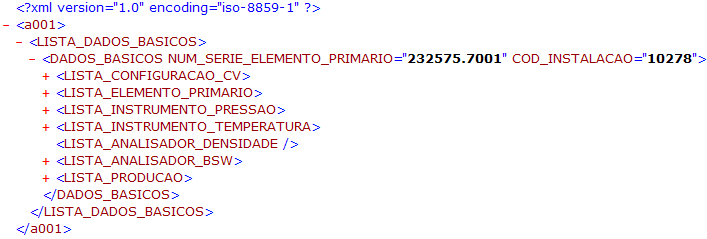 		LOG de retorno do arquivo de carga enviado<LISTA_RESUMO_LOG>	<RESUMO_LOG SEQ_ARQUIVO_CARGA_LOG="73257">  		<DSC_MENSAGEM>Ponto de Medição de Gás Linear: INSTALAÇÃO: 10278, 				NUM_SERIE_ELEMENTO_PRIMARIO:	232575.7001		</DSC_MENSAGEM>   		<SITUACAO>Sucesso</SITUACAO>   	</RESUMO_LOG></LISTA_RESUMO_LOG>Segue exemplo com mais de um ponto de medição		XML do arquivo de carga enviado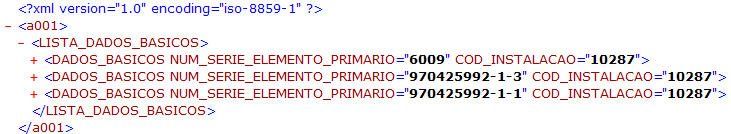 		LOG de retorno do arquivo de carga enviado<LISTA_RESUMO_LOG>	<RESUMO_LOG SEQ_ARQUIVO_CARGA_LOG="73642">	  	<DSC_MENSAGEM>Ponto de Medição de Óleo: INSTALAÇÃO: 10287, 					NUM_SERIE_ELEMENTO_PRIMARIO: 6009		</DSC_MENSAGEM> 		<SITUACAO>Falha</SITUACAO>   	</RESUMO_LOG>	<RESUMO_LOG SEQ_ARQUIVO_CARGA_LOG="73643">		<DSC_MENSAGEM>Ponto de Medição de Óleo: INSTALAÇÃO: 10287, 					NUM_SERIE_ELEMENTO_PRIMARIO: 								970425992-1-3</DSC_MENSAGEM> 		<SITUACAO>Falha</SITUACAO> 	</RESUMO_LOG>	<RESUMO_LOG SEQ_ARQUIVO_CARGA_LOG="73644">		<DSC_MENSAGEM>Ponto de Medição de Óleo: INSTALAÇÃO: 10287, 					NUM_SERIE_ELEMENTO_PRIMARIO: 								970425992-1-1</DSC_MENSAGEM> 		<SITUACAO>Falha</SITUACAO> 	</RESUMO_LOG></LISTA_RESUMO_LOG><LISTA_DETALHE_LOG> – utilizado para obtenção detalhada do status da situação de processamento da leitura da configuração e produção de um ponto de medição em uma determinada instalação. Esse XML node poderá ter mais de um XML child no XML de retorno do Log para cada arquivo de carga enviado. A quantidade de elementos do XML Child node estará diretamente ligada à quantidade de leitura de pontos de medição informados no XML que obtiveram ‘FALHA’ no status da situação de processamento (<LISTA_RESUMO_LOG>).Estrutura do XML Child<DETALHE_LOG SEQ_ARQUIVO_CARGA_LOG="XXXXX">	<MSG_LOG>		Ponto de Medição de Óleo: INSTALAÇÃO: XXXXX, 		NUM_SERIE_ELEMENTO_PRIMARIO: Y	</MSG_LOG> 	<ITEM_LOG_RES_DADOS_BASICOS>		<ERRO_ITEM_LOG>			NÃO FOI ENCONTRADO UM ELEMENTO DE MEDIÇÃO ATIVO 				E OPERANTE COM NÚMERO DE SÉRIE Y NA BASE DE 					DADOS DA ANP.		</ERRO_ITEM_LOG> 	</ITEM_LOG_RES_DADOS_BASICOS>	<MSG_RESULTADO_LOG_RPF>	  Erros foram encontrados. Os dados NÃO foram salvos na base de dados da ANP.	</MSG_RESULTADO_LOG_RPF> </DETALHE_LOG>A quantidade de elementos a ser exibida no XML node ‘<ITEM_LOG_RES_DADOS_BASICOS> \ <ERRO_ITEM_LOG>’ é diretamente proporcional a quantidade de erros encontrados que fizeram com que o arquivo de carga enviado tenha obtido o resultado final de processamento ‘REJEITADO’.Segue exemplo com vários erros de processamento:<LISTA_DETALHE_LOG>	 <DETALHE_LOG SEQ_ARQUIVO_CARGA_LOG="XXXXX">		<MSG_LOG>			Registros de Alarmes e Eventos: 			NUM_SERIE_COMPUTADOR_VAZAO: YY,			COD_INSTALACAO: XXXXX		</MSG_LOG> 		<ITEM_LOG_RES_DADOS_BASICOS>  			<ERRO_ITEM_LOG>				A informação DSC_DADO_ALARMADO é obrigatória			</ERRO_ITEM_LOG> 			<ERRO_ITEM_LOG>				A informação DHA_ALARME é obrigatória			</ERRO_ITEM_LOG>   			<ERRO_ITEM_LOG>				A informação DSC_MEDIDA_ALARMADA é obrigatória			</ERRO_ITEM_LOG> 			<ERRO_ITEM_LOG>				A informação DSC_DADO_ALTERADO é obrigatória			</ERRO_ITEM_LOG>   			<ERRO_ITEM_LOG>				A informação DSC_CONTEUDO_ORIGINAL é obrigatória			</ERRO_ITEM_LOG>   			<ERRO_ITEM_LOG>				A informação DSC_CONTEUDO_ATUAL é obrigatória			</ERRO_ITEM_LOG>   			<ERRO_ITEM_LOG>				A informação DHA_OCORRENCIA_EVENTO é obrigatória					</ERRO_ITEM_LOG>   		</ITEM_LOG_RES_DADOS_BASICOS>  		<MSG_RESULTADO_LOG_RPF>			Erros foram encontrados. Os dados NÃO foram salvos na base de dados da 				ANP.		</MSG_RESULTADO_LOG_RPF> 	  </DETALHE_LOG>  </LISTA_DETALHE_LOG><LISTA_DETALHE_VALIDACAO_LOG> – utilizado para obtenção do erro de validação ocorrido que impediu o processamento do arquivo e, em virtude disso, o status da situação do ‘resumo do log’ não poderá ser determinado e será retornado como ‘NÃO INFORMADO’. Mesmo assim, o status da situação de processamento da leitura da configuração e produção de um ponto de medição em uma determinada instalação será ‘REJEITADO’. Não haverá mais de uma ocorrência desse XML node, mesmo que haja mais de um erro de validação no XML de retorno do Log para cada arquivo de carga enviado.Estrutura do XML Child<DETALHE_VALIDACAO_LOG SEQ_ARQUIVO_CARGA_LOG="XXXXX">	<MSG_LOG>O nome/estrutura do arquivo 'ZIP' NÃO é valida.</MSG_LOG> 	<MSG_ITEM_LOG>			A nomenclatura do arquivo não obedece ao padrão estabelecido pela ANP para 		arquivos de carga	</MSG_ITEM_LOG> </DETALHE_VALIDACAO_LOG>Sempre que ocorrer erros de validação, ou seja, erros que impeçam o processamento do arquivo e que estejam sendo retornados nesse XML node, o arquivo devem ser corrigido e enviado, tantas vezes quantos forem necessárias, até que não haja nenhum erro de validação e o arquivo de carga enviado possa ser finalmente processado e somente assim obterá um status da situação final do processamento, que poderá ser: ‘Integralmente Carregado’, ‘Parcialmente Carregado’ ou ‘Rejeitado’. Os erros de validação não são retornados em lote. Os erros de validação são retornados assim que são encontrados.Possíveis Logs de RetornoSeguem abaixo vários Logs de retorno no padrão XML e variam por causa do conteúdo do arquivo de carga que estiver sendo enviado. Podemos ter Logs de retorno com ‘Mensagens de erro que impeçam o processamento do arquivo’, ‘Mensagens de erro inesperadas’ e ‘Mensagens de erro de validação de negócio’. Devemos sempre lembrar que os Logs de retorno somente estarão disponíveis após o processamento do arquivo de carga enviado e, além disso, somente há a necessidade de efetuar a solicitação do serviço nos casos em que for obtido o status de situação final de processamento como sendo: ‘Rejeitado’ ou ‘Parcialmente Carregado’, já que no caso do status tiver sido ‘Integralmente Carregado’, significa que todos os dados que foram enviados estava corretamente preenchido e passaram em todas as validações de negócio e se encontram na base de dados da ANP.Retorno de mensagens de erro que impedem o processamento do arquivoNomenclatura do arquivo inválida  <?xml version="1.0" ?>   <a001 SEQ_ARQUIVO_CARGA_RECEBIDO="2525">  <CABECALHO_LOG>	  <TIPO_USUARIO>INTERNO</TIPO_USUARIO> 	  <NOME_SISTEMA>-</NOME_SISTEMA> 	  <PROTOCOLO>2011.01.10.000.002.525</PROTOCOLO> 	  <NOME_ARQUIVO>001_33000167_20100110141100.zip</NOME_ARQUIVO> 	  <DATA_RECEBIDO>10-01-2011 às 02:14:56</DATA_RECEBIDO> 	  <CODIGO_SITUACAO>21</CODIGO_SITUACAO> 	  <DESCRICAO_SITUACAO>Rejeitado</DESCRICAO_SITUACAO> 	  <NOME_USUARIO>MARCELO FRANCO HENRIQUE</NOME_USUARIO> 	  <DOCUMENTO_RECEBIDO>-</DOCUMENTO_RECEBIDO>   </CABECALHO_LOG>  <ESTATISTICAS_LOG>	  <REGISTROS_APROVADOS>0</REGISTROS_APROVADOS> 	  <REGISTROS_REJEITADOS>0</REGISTROS_REJEITADOS> 	  <REGISTROS_DUPLICADOS>0</REGISTROS_DUPLICADOS>   </ESTATISTICAS_LOG>  <LISTA_RESUMO_LOG>	<RESUMO_LOG SEQ_ARQUIVO_CARGA_LOG="74714">		<DSC_MENSAGEM>			O nome/estrutura do arquivo 'ZIP' NÃO é valida.		</DSC_MENSAGEM> 		<SITUACAO>Não informado</SITUACAO> 	</RESUMO_LOG>  </LISTA_RESUMO_LOG>  <LISTA_DETALHE_LOG />   <LISTA_DETALHE_VALIDACAO_LOG>  	<DETALHE_VALIDACAO_LOG SEQ_ARQUIVO_CARGA_LOG="74714">  		<MSG_LOG>O nome/estrutura do arquivo 'ZIP' NÃO é valida.</MSG_LOG> 		<MSG_ITEM_LOG>			A nomenclatura do arquivo não obedece ao padrão estabelecido pela ANP 			para arquivos de carga		</MSG_ITEM_LOG>   	</DETALHE_VALIDACAO_LOG>  </LISTA_DETALHE_VALIDACAO_LOG>  </a001>	Data com formato inválido informada no nome do arquivo  <?xml version="1.0" ?>   <a001 SEQ_ARQUIVO_CARGA_RECEBIDO="2526">  <CABECALHO_LOG>  	<TIPO_USUARIO>INTERNO</TIPO_USUARIO>   	<NOME_SISTEMA>-</NOME_SISTEMA>   	<PROTOCOLO>2011.01.10.000.002.526</PROTOCOLO>   	<NOME_ARQUIVO>001_33000167_20100110141800.zip</NOME_ARQUIVO>   	<DATA_RECEBIDO>10-01-2011 às 02:19:58</DATA_RECEBIDO>   	<CODIGO_SITUACAO>21</CODIGO_SITUACAO>   	<DESCRICAO_SITUACAO>Rejeitado</DESCRICAO_SITUACAO>   	<NOME_USUARIO>MARCELO FRANCO HENRIQUE</NOME_USUARIO>   	<DOCUMENTO_RECEBIDO>-</DOCUMENTO_RECEBIDO>   </CABECALHO_LOG>  <ESTATISTICAS_LOG>  	<REGISTROS_APROVADOS>0</REGISTROS_APROVADOS>   	<REGISTROS_REJEITADOS>0</REGISTROS_REJEITADOS>   	<REGISTROS_DUPLICADOS>0</REGISTROS_DUPLICADOS>   </ESTATISTICAS_LOG>  <LISTA_RESUMO_LOG>  	<RESUMO_LOG SEQ_ARQUIVO_CARGA_LOG="74715">  		<DSC_MENSAGEM>			O nome/estrutura do arquivo 'ZIP' NÃO é válida.		</DSC_MENSAGEM>   		<SITUACAO>Não informado</SITUACAO>   	</RESUMO_LOG>  </LISTA_RESUMO_LOG>  <LISTA_DETALHE_LOG />   <LISTA_DETALHE_VALIDACAO_LOG>  	<DETALHE_VALIDACAO_LOG SEQ_ARQUIVO_CARGA_LOG="74715">  		<MSG_LOG>O nome/estrutura do arquivo 'ZIP' NÃO é valida.</MSG_LOG>   		<MSG_ITEM_LOG>			O Valor da Data não está no formato correto ou não é válido.		</MSG_ITEM_LOG>   	</DETALHE_VALIDACAO_LOG>  </LISTA_DETALHE_VALIDACAO_LOG>  </a001>CNPJ do operador informado no nome do arquivo não localizado  <?xml version="1.0" ?>   <a001 SEQ_ARQUIVO_CARGA_RECEBIDO="2527">  <CABECALHO_LOG>  	<TIPO_USUARIO>INTERNO</TIPO_USUARIO>   	<NOME_SISTEMA>-</NOME_SISTEMA>   	<PROTOCOLO>2011.01.10.000.002.527</PROTOCOLO>   	<NOME_ARQUIVO>001_33000167_20100110142200.zip</NOME_ARQUIVO>   	<DATA_RECEBIDO>10-01-2011 às 02:24:44</DATA_RECEBIDO>   	<CODIGO_SITUACAO>21</CODIGO_SITUACAO>   	<DESCRICAO_SITUACAO>Rejeitado</DESCRICAO_SITUACAO>   	<NOME_USUARIO>MARCELO FRANCO HENRIQUE</NOME_USUARIO>   	<DOCUMENTO_RECEBIDO>-</DOCUMENTO_RECEBIDO>   </CABECALHO_LOG>  <ESTATISTICAS_LOG>  	<REGISTROS_APROVADOS>0</REGISTROS_APROVADOS>   	<REGISTROS_REJEITADOS>0</REGISTROS_REJEITADOS>   	<REGISTROS_DUPLICADOS>0</REGISTROS_DUPLICADOS>   </ESTATISTICAS_LOG>  <LISTA_RESUMO_LOG>  	<RESUMO_LOG SEQ_ARQUIVO_CARGA_LOG="74716">  		<DSC_MENSAGEM>			O nome/estrutura do arquivo 'ZIP' NÃO é valida.		</DSC_MENSAGEM>   		<SITUACAO>Não informado</SITUACAO>   	</RESUMO_LOG>  </LISTA_RESUMO_LOG>  <LISTA_DETALHE_LOG />   <LISTA_DETALHE_VALIDACAO_LOG>  	<DETALHE_VALIDACAO_LOG SEQ_ARQUIVO_CARGA_LOG="74716">  		<MSG_LOG>O nome/estrutura do arquivo 'ZIP' NÃO é valida.</MSG_LOG>   		<MSG_ITEM_LOG>			O CNPJ DO OPERADOR informado no arquivo NÃO foi localizado no cadastro 			da ANP.		</MSG_ITEM_LOG>   	</DETALHE_VALIDACAO_LOG>  </LISTA_DETALHE_VALIDACAO_LOG>  </a001>CNPJ do operador da ANP não confere com o CNPJ do nome do arquivo  <?xml version="1.0" ?>   <a001 SEQ_ARQUIVO_CARGA_RECEBIDO="2528">  <CABECALHO_LOG>  	<TIPO_USUARIO>INTERNO</TIPO_USUARIO>   	<NOME_SISTEMA>-</NOME_SISTEMA>   	<PROTOCOLO>2011.01.10.000.002.528</PROTOCOLO>   	<NOME_ARQUIVO>001_33000167_20100110142600.zip</NOME_ARQUIVO>   	<DATA_RECEBIDO>10-01-2011 às 02:29:11</DATA_RECEBIDO>   	<CODIGO_SITUACAO>21</CODIGO_SITUACAO>   	<DESCRICAO_SITUACAO>Rejeitado</DESCRICAO_SITUACAO>   	<NOME_USUARIO>MARCELO FRANCO HENRIQUE</NOME_USUARIO>   	<DOCUMENTO_RECEBIDO>-</DOCUMENTO_RECEBIDO>   </CABECALHO_LOG>  <ESTATISTICAS_LOG>  	<REGISTROS_APROVADOS>0</REGISTROS_APROVADOS>   	<REGISTROS_REJEITADOS>0</REGISTROS_REJEITADOS>   	<REGISTROS_DUPLICADOS>0</REGISTROS_DUPLICADOS>   </ESTATISTICAS_LOG>  <LISTA_RESUMO_LOG>  	<RESUMO_LOG SEQ_ARQUIVO_CARGA_LOG="74717">  		<DSC_MENSAGEM>			O nome/estrutura do arquivo 'ZIP' NÃO é valida.		</DSC_MENSAGEM>   		<SITUACAO>Não informado</SITUACAO>   	</RESUMO_LOG>  </LISTA_RESUMO_LOG>  <LISTA_DETALHE_LOG />   <LISTA_DETALHE_VALIDACAO_LOG>  	<DETALHE_VALIDACAO_LOG SEQ_ARQUIVO_CARGA_LOG="74717">  		<MSG_LOG>O nome/estrutura do arquivo 'ZIP' NÃO é valida.</MSG_LOG>   		<MSG_ITEM_LOG>			O CNPJ DO OPERADOR cadastrado no Banco de Dados da ANP NÃO confere 			com o CNPJ informado no nome do arquivo.		</MSG_ITEM_LOG>   	</DETALHE_VALIDACAO_LOG>  </LISTA_DETALHE_VALIDACAO_LOG>  </a001>Tipo do arquivo de carga informando inválido  <?xml version="1.0" ?>   <a001 SEQ_ARQUIVO_CARGA_RECEBIDO="2529">  <CABECALHO_LOG>  	<TIPO_USUARIO>INTERNO</TIPO_USUARIO>   	<NOME_SISTEMA>-</NOME_SISTEMA>   	<PROTOCOLO>2011.01.10.000.002.529</PROTOCOLO>   	<NOME_ARQUIVO>001_33000167_20100110143000.zip</NOME_ARQUIVO>   	<DATA_RECEBIDO>10-01-2011 às 02:32:26</DATA_RECEBIDO>   	<CODIGO_SITUACAO>21</CODIGO_SITUACAO>   	<DESCRICAO_SITUACAO>Rejeitado</DESCRICAO_SITUACAO>   	<NOME_USUARIO>MARCELO FRANCO HENRIQUE</NOME_USUARIO>   	<DOCUMENTO_RECEBIDO>-</DOCUMENTO_RECEBIDO>   </CABECALHO_LOG>  <ESTATISTICAS_LOG>  	<REGISTROS_APROVADOS>0</REGISTROS_APROVADOS>   	<REGISTROS_REJEITADOS>0</REGISTROS_REJEITADOS>   	<REGISTROS_DUPLICADOS>0</REGISTROS_DUPLICADOS>   </ESTATISTICAS_LOG>  <LISTA_RESUMO_LOG>  	<RESUMO_LOG SEQ_ARQUIVO_CARGA_LOG="74718">  		<DSC_MENSAGEM>			O nome/estrutura do arquivo 'ZIP' NÃO é valida.		</DSC_MENSAGEM>   		<SITUACAO>Não informado</SITUACAO>   	</RESUMO_LOG>  </LISTA_RESUMO_LOG>  <LISTA_DETALHE_LOG />   <LISTA_DETALHE_VALIDACAO_LOG>  	<DETALHE_VALIDACAO_LOG SEQ_ARQUIVO_CARGA_LOG="74718">  		<MSG_LOG>O nome/estrutura do arquivo 'ZIP' NÃO é valida.</MSG_LOG>   		<MSG_ITEM_LOG>			O identificador do arquivo (3 primeiras posições do nome do arquivo) informado 			no prefixo do arquivo não é válido.		</MSG_ITEM_LOG>   	</DETALHE_VALIDACAO_LOG>  </LISTA_DETALHE_VALIDACAO_LOG>  </a001>Data de envio inválida (validação opcional, mas que pode ser habilitada para qualquer arquivo)  <?xml version="1.0" ?>   <a001 SEQ_ARQUIVO_CARGA_RECEBIDO="2530">  <CABECALHO_LOG>  	<TIPO_USUARIO>INTERNO</TIPO_USUARIO>   	<NOME_SISTEMA>-</NOME_SISTEMA>   	<PROTOCOLO>2011.01.10.000.002.530</PROTOCOLO>   	<NOME_ARQUIVO>001_33000167_20100110144000.zip</NOME_ARQUIVO>   	<DATA_RECEBIDO>10-01-2011 às 02:42:16</DATA_RECEBIDO>   	<CODIGO_SITUACAO>21</CODIGO_SITUACAO>   	<DESCRICAO_SITUACAO>Rejeitado</DESCRICAO_SITUACAO>   	<NOME_USUARIO>MARCELO FRANCO HENRIQUE</NOME_USUARIO>   	<DOCUMENTO_RECEBIDO>-</DOCUMENTO_RECEBIDO>   </CABECALHO_LOG>  <ESTATISTICAS_LOG>  	<REGISTROS_APROVADOS>0</REGISTROS_APROVADOS>   	<REGISTROS_REJEITADOS>0</REGISTROS_REJEITADOS>   	<REGISTROS_DUPLICADOS>0</REGISTROS_DUPLICADOS>   </ESTATISTICAS_LOG>  <LISTA_RESUMO_LOG>  	<RESUMO_LOG SEQ_ARQUIVO_CARGA_LOG="74719">  		<DSC_MENSAGEM>			O nome/estrutura do arquivo 'ZIP' NÃO é valida.		</DSC_MENSAGEM>   		<SITUACAO>Não informado</SITUACAO>   	</RESUMO_LOG>  </LISTA_RESUMO_LOG>  <LISTA_DETALHE_LOG />   <LISTA_DETALHE_VALIDACAO_LOG>  	<DETALHE_VALIDACAO_LOG SEQ_ARQUIVO_CARGA_LOG="74719">  		<MSG_LOG>O nome/estrutura do arquivo 'ZIP' NÃO é valida.</MSG_LOG>   		<MSG_ITEM_LOG>O Valor da Data de envio não é válida.</MSG_ITEM_LOG> 	</DETALHE_VALIDACAO_LOG>  </LISTA_DETALHE_VALIDACAO_LOG>  </a001>Estrutura do arquivo XML inválida<?xml version="1.0" ?> <a001 SEQ_ARQUIVO_CARGA_RECEBIDO="2536">	<CABECALHO_LOG>  		<TIPO_USUARIO>INTERNO</TIPO_USUARIO>  		<NOME_SISTEMA>SFP - Sistema de Fiscalização da Produção</NOME_SISTEMA>   		<PROTOCOLO>2011.01.10.000.002.536</PROTOCOLO>   		<NOME_ARQUIVO>001_33000167_20100110151300.zip</NOME_ARQUIVO>   		<DATA_RECEBIDO>10-01-2011 às 03:14:42</DATA_RECEBIDO>   		<CODIGO_SITUACAO>21</CODIGO_SITUACAO>   		<DESCRICAO_SITUACAO>Rejeitado</DESCRICAO_SITUACAO>   		<NOME_USUARIO>MARCELO FRANCO HENRIQUE</NOME_USUARIO>   		<DOCUMENTO_RECEBIDO>PMO - Pontos de medição para 						óleo</DOCUMENTO_RECEBIDO>   	</CABECALHO_LOG>  	<ESTATISTICAS_LOG>  		<REGISTROS_APROVADOS>0</REGISTROS_APROVADOS>   		<REGISTROS_REJEITADOS>0</REGISTROS_REJEITADOS>   		<REGISTROS_DUPLICADOS>0</REGISTROS_DUPLICADOS>   	</ESTATISTICAS_LOG>	<LISTA_RESUMO_LOG>  		<RESUMO_LOG SEQ_ARQUIVO_CARGA_LOG="74725">  			<DSC_MENSAGEM>A estrutura do Arquivo não é válida.</DSC_MENSAGEM>   			<SITUACAO>Não informado</SITUACAO>   		</RESUMO_LOG>  	</LISTA_RESUMO_LOG>  	<LISTA_DETALHE_LOG />   	<LISTA_DETALHE_VALIDACAO_LOG>  		<DETALHE_VALIDACAO_LOG SEQ_ARQUIVO_CARGA_LOG="74725">  			<MSG_LOG>A estrutura do Arquivo não é válida.</MSG_LOG>   			<MSG_ITEM_LOG>				O elemento 'CONFIGURACAO_CV' apresenta elemento filho 						'DHA_COLETA' inválido.Lista de possíveis elementos esperados:					'NUM_SERIE_COMPUTADOR_VAZAO'. Linha:6.Posição:12.			</MSG_ITEM_LOG>   		</DETALHE_VALIDACAO_LOG>  	</LISTA_DETALHE_VALIDACAO_LOG></a001>Retorno de mensagens de erro inesperadasErro no upload do arquivoPrimeira versão  <?xml version="1.0" ?>   <a001 SEQ_ARQUIVO_CARGA_RECEBIDO="2531">  <CABECALHO_LOG>  	<TIPO_USUARIO>INTERNO</TIPO_USUARIO>   	<NOME_SISTEMA>SFP - Sistema de Fiscalização da Produção</NOME_SISTEMA>   	<PROTOCOLO>2011.01.10.000.002.531</PROTOCOLO>   	<NOME_ARQUIVO>001_33000167_20100110144300.zip</NOME_ARQUIVO>   	<DATA_RECEBIDO>10-01-2011 às 02:46:17</DATA_RECEBIDO>   	<CODIGO_SITUACAO>21</CODIGO_SITUACAO>   	<DESCRICAO_SITUACAO>Rejeitado</DESCRICAO_SITUACAO>   	<NOME_USUARIO>MARCELO FRANCO HENRIQUE</NOME_USUARIO>   	<DOCUMENTO_RECEBIDO>		PMO - Pontos de medição para óleo	</DOCUMENTO_RECEBIDO>   </CABECALHO_LOG>  <ESTATISTICAS_LOG>  	<REGISTROS_APROVADOS>0</REGISTROS_APROVADOS>   	<REGISTROS_REJEITADOS>0</REGISTROS_REJEITADOS>   	<REGISTROS_DUPLICADOS>0</REGISTROS_DUPLICADOS>   </ESTATISTICAS_LOG>  <LISTA_RESUMO_LOG>  	<RESUMO_LOG SEQ_ARQUIVO_CARGA_LOG="74720">  		<DSC_MENSAGEM>Erro interno de servidor</DSC_MENSAGEM>   		<SITUACAO>Não informado</SITUACAO>   	</RESUMO_LOG>  </LISTA_RESUMO_LOG>  <LISTA_DETALHE_LOG />   <LISTA_DETALHE_VALIDACAO_LOG>  	<DETALHE_VALIDACAO_LOG SEQ_ARQUIVO_CARGA_LOG="74720">  		<MSG_LOG>Erro interno de servidor</MSG_LOG>   		<MSG_ITEM_LOG>			Ocorreu um erro inesperado durante o processamento do arquivo. O Núcleo de 			Informática da ANP foi notificado para que sejam tomadas as devidas 					providências. 			O Arquivo XXX_XXXXXXXX_XXXXXXXXXXXXXX.zip não foi encontrado na 				pasta UPLOADED.		</MSG_ITEM_LOG>   	</DETALHE_VALIDACAO_LOG>  </LISTA_DETALHE_VALIDACAO_LOG>  </a001>Segunda Versão  <?xml version="1.0" ?>   <a001 SEQ_ARQUIVO_CARGA_RECEBIDO="2533">  <CABECALHO_LOG>  	<TIPO_USUARIO>INTERNO</TIPO_USUARIO>   	<NOME_SISTEMA>SFP - Sistema de Fiscalização da Produção</NOME_SISTEMA>   	<PROTOCOLO>2011.01.10.000.002.533</PROTOCOLO>   	<NOME_ARQUIVO>001_33000167_20100110145800.zip</NOME_ARQUIVO>   	<DATA_RECEBIDO>10-01-2011 às 03:00:38</DATA_RECEBIDO>   	<CODIGO_SITUACAO>21</CODIGO_SITUACAO>   	<DESCRICAO_SITUACAO>Rejeitado</DESCRICAO_SITUACAO>   	<NOME_USUARIO>MARCELO FRANCO HENRIQUE</NOME_USUARIO>   	<DOCUMENTO_RECEBIDO>		PMO - Pontos de medição para óleo	</DOCUMENTO_RECEBIDO>   </CABECALHO_LOG>  <ESTATISTICAS_LOG>  	<REGISTROS_APROVADOS>0</REGISTROS_APROVADOS>   	<REGISTROS_REJEITADOS>0</REGISTROS_REJEITADOS>   	<REGISTROS_DUPLICADOS>0</REGISTROS_DUPLICADOS>   </ESTATISTICAS_LOG>  <LISTA_RESUMO_LOG>  	<RESUMO_LOG SEQ_ARQUIVO_CARGA_LOG="74722">  		<DSC_MENSAGEM>Erro interno de servidor</DSC_MENSAGEM>   		<SITUACAO>Não informado</SITUACAO>   	</RESUMO_LOG>  </LISTA_RESUMO_LOG>  <LISTA_DETALHE_LOG />   <LISTA_DETALHE_VALIDACAO_LOG>  	<DETALHE_VALIDACAO_LOG SEQ_ARQUIVO_CARGA_LOG="74722">  		<MSG_LOG>Erro interno de servidor</MSG_LOG>   		<MSG_ITEM_LOG>			Ocorreu um erro inesperado durante o processamento do arquivo. 			A Superintendência de Tecnologia da Informação foi notificada para que sejam tomadas as 				devidas providências. O Arquivo XXX_XXXXXXXX_XXXXXXXXXXXXXX.XML 				não foi encontrado na pasta XML		</MSG_ITEM_LOG> 	</DETALHE_VALIDACAO_LOG>  </LISTA_DETALHE_VALIDACAO_LOG>  </a001>Erro no conteúdo do arquivo de carga enviado (XXX.zip)  <?xml version="1.0" ?>   <a001 SEQ_ARQUIVO_CARGA_RECEBIDO="2532">  <CABECALHO_LOG>  	<TIPO_USUARIO>INTERNO</TIPO_USUARIO>   	<NOME_SISTEMA>SFP - Sistema de Fiscalização da Produção</NOME_SISTEMA>   	<PROTOCOLO>2011.01.10.000.002.532</PROTOCOLO>   	<NOME_ARQUIVO>001_33000167_20100110145000.zip</NOME_ARQUIVO>   	<DATA_RECEBIDO>10-01-2011 às 02:56:21</DATA_RECEBIDO>   	<CODIGO_SITUACAO>21</CODIGO_SITUACAO>   	<DESCRICAO_SITUACAO>Rejeitado</DESCRICAO_SITUACAO>   	<NOME_USUARIO>MARCELO FRANCO HENRIQUE</NOME_USUARIO>   	<DOCUMENTO_RECEBIDO>		PMO - Pontos de medição para óleo	</DOCUMENTO_RECEBIDO>   </CABECALHO_LOG>  <ESTATISTICAS_LOG>  	<REGISTROS_APROVADOS>0</REGISTROS_APROVADOS>   	<REGISTROS_REJEITADOS>0</REGISTROS_REJEITADOS>   	<REGISTROS_DUPLICADOS>0</REGISTROS_DUPLICADOS>   </ESTATISTICAS_LOG>  <LISTA_RESUMO_LOG>  	<RESUMO_LOG SEQ_ARQUIVO_CARGA_LOG="74721">  		<DSC_MENSAGEM>O conteúdo do arquivo 'ZIP' NÃO é válido.</DSC_MENSAGEM>   		<SITUACAO>Não informado</SITUACAO>   	</RESUMO_LOG>  </LISTA_RESUMO_LOG>  <LISTA_DETALHE_LOG />   <LISTA_DETALHE_VALIDACAO_LOG>  	<DETALHE_VALIDACAO_LOG SEQ_ARQUIVO_CARGA_LOG="74721">  		<MSG_LOG>O conteúdo do arquivo 'ZIP' NÃO é válido.</MSG_LOG>   		<MSG_ITEM_LOG>			Não foi encontrado nenhum arquivo com o nome 							'001_33000167_20100110145000.zip' dentro do arquivo .ZIP 						enviado pelo processo de UPLOAD.		</MSG_ITEM_LOG> 	</DETALHE_VALIDACAO_LOG>  </LISTA_DETALHE_VALIDACAO_LOG>  </a001>Erro interno de servidor  <?xml version="1.0" ?>   <a001 SEQ_ARQUIVO_CARGA_RECEBIDO="2534">  <CABECALHO_LOG>  	<TIPO_USUARIO>INTERNO</TIPO_USUARIO>   	<NOME_SISTEMA>SFP - Sistema de Fiscalização da Produção</NOME_SISTEMA>   	<PROTOCOLO>2011.01.10.000.002.534</PROTOCOLO>   	<NOME_ARQUIVO>001_33000167_20100110150200.zip</NOME_ARQUIVO>   	<DATA_RECEBIDO>10-01-2011 às 03:03:38</DATA_RECEBIDO>   	<CODIGO_SITUACAO>21</CODIGO_SITUACAO>   	<DESCRICAO_SITUACAO>Rejeitado</DESCRICAO_SITUACAO>   	<NOME_USUARIO>MARCELO FRANCO HENRIQUE</NOME_USUARIO>   	<DOCUMENTO_RECEBIDO>		PMO - Pontos de medição para óleo	</DOCUMENTO_RECEBIDO>   </CABECALHO_LOG>  <ESTATISTICAS_LOG>  	<REGISTROS_APROVADOS>0</REGISTROS_APROVADOS>   	<REGISTROS_REJEITADOS>0</REGISTROS_REJEITADOS>   	<REGISTROS_DUPLICADOS>0</REGISTROS_DUPLICADOS>   </ESTATISTICAS_LOG>  <LISTA_RESUMO_LOG>  	<RESUMO_LOG SEQ_ARQUIVO_CARGA_LOG="74723">  		<DSC_MENSAGEM>Erro interno de servidor</DSC_MENSAGEM>   		<SITUACAO>Não informado</SITUACAO>   	</RESUMO_LOG>  </LISTA_RESUMO_LOG>  <LISTA_DETALHE_LOG />   <LISTA_DETALHE_VALIDACAO_LOG>  	<DETALHE_VALIDACAO_LOG SEQ_ARQUIVO_CARGA_LOG="74723">  		<MSG_LOG>Erro interno de servidor</MSG_LOG>   		<MSG_ITEM_LOG>			Ocorreu um erro inesperado durante o processamento do arquivo. 			A Superintendência de Tecnologia da Informação foi notificada para que sejam tomadas as 				devidas providências.			Não foi encontrado o Arquivo de configuração 001.xsd na pasta XSD.		</MSG_ITEM_LOG>   	</DETALHE_VALIDACAO_LOG>  </LISTA_DETALHE_VALIDACAO_LOG>  </a001>Retorno de mensagens de validação de negócioEm virtude da grande quantidade de possíveis retornos de validação de negócio, será exibido logo abaixo somente um exemplo, mas que serve como identificação da estrutura dos possíveis retornos, pois a estrutura dos demais erros de validação de negócio segue o mesmo padrão, basta alterar a mensagem de exibição do XML node ‘<ERRO_ITEM_LOG>’. Erro de validação de negócio  <?xml version="1.0" ?>   <a001 SEQ_ARQUIVO_CARGA_RECEBIDO="2535">  <CABECALHO_LOG>  	<TIPO_USUARIO>INTERNO</TIPO_USUARIO>   	<NOME_SISTEMA>SFP - Sistema de Fiscalização da Produção</NOME_SISTEMA>   	<PROTOCOLO>2011.01.10.000.002.535</PROTOCOLO>   	<NOME_ARQUIVO>001_33000167_20100110150500.zip</NOME_ARQUIVO>   	<DATA_RECEBIDO>10-01-2011 às 03:09:11</DATA_RECEBIDO>   	<CODIGO_SITUACAO>21</CODIGO_SITUACAO>   	<DESCRICAO_SITUACAO>Rejeitado</DESCRICAO_SITUACAO>   	<NOME_USUARIO>MARCELO FRANCO HENRIQUE</NOME_USUARIO>   	<DOCUMENTO_RECEBIDO>		PMO - Pontos de medição para óleo	</DOCUMENTO_RECEBIDO>   </CABECALHO_LOG>  <ESTATISTICAS_LOG>  	<REGISTROS_APROVADOS>0</REGISTROS_APROVADOS>   	<REGISTROS_REJEITADOS>1</REGISTROS_REJEITADOS>   	<REGISTROS_DUPLICADOS>0</REGISTROS_DUPLICADOS>   </ESTATISTICAS_LOG>  <LISTA_RESUMO_LOG>  	<RESUMO_LOG SEQ_ARQUIVO_CARGA_LOG="74724">  		<DSC_MENSAGEM>			Ponto de Medição de Óleo: INSTALAÇÃO: 10278, 			NUM_SERIE_ELEMENTO_PRIMARIO: 232575.7001		</DSC_MENSAGEM>   		<SITUACAO>Falha</SITUACAO>   	</RESUMO_LOG>  </LISTA_RESUMO_LOG>  <LISTA_DETALHE_LOG>  	<DETALHE_LOG SEQ_ARQUIVO_CARGA_LOG="74724">  		<MSG_LOG>			Ponto de Medição de Óleo: INSTALAÇÃO: 10278, 			NUM_SERIE_ELEMENTO_PRIMARIO: 232575.7001		</MSG_LOG>  		<ITEM_LOG_RES_DADOS_BASICOS>  			<ERRO_ITEM_LOG>				A INSTALAÇÃO (COD_INSTALACAO:10278) NÃO FOI ENCONTRADA 				NO CADASTRO DA ANP.			</ERRO_ITEM_LOG>   		</ITEM_LOG_RES_DADOS_BASICOS>  		<MSG_RESULTADO_LOG_RPF>			Erros foram encontrados. 			Os dados NÃO foram salvos na base de dados da ANP.		</MSG_RESULTADO_LOG_RPF>   	</DETALHE_LOG>  </LISTA_DETALHE_LOG>  <LISTA_DETALHE_VALIDACAO_LOG />   </a001>RetornarProtocoloArquivoCargaIntroduçãoAntes da implementação desse Webmétodo, a única maneira para obtenção dos dados do protocolo era através da solicitação do serviço ‘EnviarArquivoCarga’. Esse Webmétodo somente atendia os casos em que não havia nenhum problema de comunicação entre as partes ‘Cliente’ e ‘Servidor’. Havia casos em que o servidor recebia a solicitação, efetuava a execução da mesma e retornava para o cliente, mas o cliente não conseguia registrar os dados do protocolo recebidos. Independente do problema que tivesse ocorrido, não existia mais nenhuma maneira para obtenção dos dados do protocolo, já que se houvesse um novo envio do mesmo arquivo, esse arquivo seria ‘Rejeitado’ e os dados do protocolo nunca mais seriam retornados.Esse Webmétodo pode ser utilizado para consultar os dados do protocolo sempre que o cliente tiver essa necessidade, mas para isso ele deve possuir as permissões necessárias e informar os dados de entrada corretamente. Após todas essas etapas concluídas com êxito, os dados abaixo serão enviados através do serviço ‘RetornarProtocoloArquivoCarga’ no padrão XML, conforme exemplo abaixo:	<NewDataSet>	  <Table>	    <TIPO_USUARIO>INTERNO</TIPO_USUARIO>	    <PROTOCOLO>2010.12.21.000.002.501</PROTOCOLO>	    <NOME_ARQUIVO>001_02031413_20101221161700.zip</NOME_ARQUIVO>	    <DATA>21-12-2010 04:18:58</DATA>	    <CODIGO_SITUACAO>1</CODIGO_SITUACAO>	    <DESCRICAO_SITUACAO>Aguardando análise</DESCRICAO_SITUACAO>	    <NOME_USUARIO>ANP</NOME_USUARIO>	  </Table>	</NewDataSet>Parâmetros de EntradaSão quatro os parâmetros de entrada necessários para a realização da chamada desse webmétodo. São eles:Login de autenticação no SGA – parâmetro que corresponde o login do usuário que está cadastrado no Sistema de Controle de Acesso da ANP (SGA).Cnpj do Usuário – parâmetro que corresponde ao CNPJ ao qual o usuário está associado. O usuário pode estar associado a mais de uma empresa e por isso essa informação é tão importante, pois precisamos saber exatamente por qual empresa foi efetuado o envio do arquivo de carga e se deseja retornar o protocolo do arquivo.Senha de autenticação no SGA – parâmetro que corresponde a senha do usuário que está cadastrado no Sistema de Controle de Acesso da ANP (SGA).Nome do arquivo de carga – parâmetro que corresponde ao nome do arquivo de carga que está sendo enviado, inclusive com a sua extensão (.ZIP).Saída (Retorno)Existem dois possíveis retornos desse webmétodo e em ambos os casos as mensagens encontram-se no padrão XML.requisição ao serviço efetuada com sucesso. Nesse cenário é retornado o PROTOCOLO com os dados do arquivo recebido.requisição ao serviço não efetuada com sucesso. Nesse cenário será retornada uma mensagem com o erro que provocou a falha durante o atendimento da requisição.Mensagens de ErroExistem basicamente três tipos principais de mensagens de erro: as de validação do usuário no SGA, as de validação básica (pré-requisitos para o envio do arquivo de carga) e as mensagens referentes à exceções não esperadas durante o atendimento à solicitação do serviço.SGAOcorrem no momento da autenticação do usuário. A autenticação do usuário no SGA é um pré-requisito para o envio do arquivo de carga para o servidor de processamento. Todas as mensagens encontram-se no padrão XML. As seguintes mensagens podem ser retornadas:USUARIO OU SENHA INVALIDOS	<?xml version="1.0" encoding="utf-8" ?>	<string xmlns="http://anp.gov.br/">	<DadosRetorno>Usuário ou senha inválidos. Informe os dados novamente.</DadosRetorno>	</string>USUARIO NAO POSSUI ACESSO AO APLICATIVO	<?xml version="1.0" encoding="utf-8" ?>	<string xmlns="http://anp.gov.br/">	<DadosRetorno>Usuário não possui acesso ao aplicativo solicitado!</DadosRetorno>	</string>ERRO AO RECUPERAR AS PERMISSOES DE ACESSO DO USUARIO	<?xml version="1.0" encoding="utf-8" ?>	<string xmlns="http://anp.gov.br/">	<DadosRetorno>Erro ao recuperar permissões de acesso do usuário: </DadosRetorno>	</string>PERMISSOES DE ACESSO INVALIDAS	<?xml version="1.0" encoding="utf-8" ?>	<string xmlns="http://anp.gov.br/">	<DadosRetorno>Usuário precisa ser autorizado e habilidado para executar essa 	funcionalidade.</DadosRetorno>	</string>Validações BásicasSão validações que devem ser atendidas para atender à requisição ao webmétodo. Assim que essas validações forem atendidas será enviado um retorno contendo as informações referentes ao protocolo do arquivo de carga enviado. Todas as mensagens encontram-se no padrão XML. As seguintes mensagens podem ser retornadas:NOME DO USUÁRIO NÃO INFORMADO<?xml version="1.0" encoding="utf-8" ?><string xmlns="http://anp.gov.br/"><DadosRetorno>[ERRO:001] - O Usuário precisa ser informado para executar essa funcionalidade.</DadosRetorno></string>	SENHA DO USUÁRIO NÃO INFORMADA<?xml version="1.0" encoding="utf-8" ?><string xmlns="http://anp.gov.br/"><DadosRetorno>[ERRO:080] – A Senha do Usuário precisa ser informada para executar essa funcionalidade.</DadosRetorno></string>NOME DO ARQUIVO DE CARGA NÃO INFORMADO<?xml version="1.0" encoding="utf-8" ?><string xmlns="http://anp.gov.br/"><DadosRetorno>[ERRO:017] – Nome do Arquivo de Carga não foi informado. </DadosRetorno></string>CNPJ DO USUÁRIO NÃO INFORMADO<?xml version="1.0" encoding="utf-8" ?> <string xmlns="http://anp.gov.br/"><DadosRetorno> [ERRO:001] - O Cnpj do Usuário precisa ser informado para executar essa funcionalidade.</DadosRetorno></string>Mensagens inesperadasPodem ocorrer em qualquer etapa durante o atendimento à solicitação do serviço. Todas as mensagens encontram-se no padrão XML e serão retornadas seguindo o padrão descrito abaixo: ERRO INESPERADO NA APLICAÇÃO DURANTE AUTENTICACAO DO USUARIO	<?xml version="1.0" encoding="utf-8" ?>	<string xmlns="http://anp.gov.br/">	<DadosRetorno>	<ERRO_AUTENTICACAO_USUARIO>		<ERRO_EXCEPTION>			Aqui será apresentada a mensagem de erro do bloco Try/Catch retornada pelo 					WebService.		</ERRO_EXCEPTION>		<ERRO_INNEREXCEPTION>			Aqui será apresentada a mensagem de erro do bloco Try/Catch retornada pelo 					WebService.		</ERRO_INNEREXCEPTION>	</ERRO_AUTENTICACAO_USUARIO>	</DadosRetorno>	</string>ERRO INESPERADO NA APLICAÇÃO NO PROCESSO DE MONTAGEM DO PROTOCOLO DE RETORNO	<?xml version="1.0" encoding="utf-8" ?>	<string xmlns="http://anp.gov.br/">	<DadosRetorno>	<ERRO_EXIBICAO_PROTOCOLO >		<ERRO_EXCEPTION>			Aqui será apresentada a mensagem de erro do bloco Try/Catch retornada pelo 					WebService.		</ERRO_EXCEPTION>		<ERRO_INNEREXCEPTION>			Aqui será apresentada a mensagem de erro do bloco Try/Catch retornada pelo 					WebService.		</ERRO_INNEREXCEPTION>	</ERRO_EXIBICAO_PROTOCOLO>	</DadosRetorno>	</string>ERRO INESPERADO NA APLICAÇÃO NO PROCESSO DE CONSULTA DO PROTOCOLO DE RECEBIMENTO DO ARQUIVO	<?xml version="1.0" encoding="utf-8" ?>	<string xmlns="http://anp.gov.br/">	<DadosRetorno>	<ERRO_RETORNO_PROTOCOLO>		<ERRO_EXCEPTION>			Aqui será apresentada a mensagem de erro do bloco Try/Catch retornada pelo 					WebService.		</ERRO_EXCEPTION>		<ERRO_INNEREXCEPTION>			Aqui será apresentada a mensagem de erro do bloco Try/Catch retornada pelo 					WebService.		</ERRO_INNEREXCEPTION>	</ERRO_RETORNO_PROTOCOLO>	</DadosRetorno>	</string>ListarConsultasDisponiveisIntroduçãoEste Webmétodo fornece uma lista com todas as consultas disponibilizadas através do Webmétodo RetornarConsulta, de acordo com as permissões do usuário que realiza a solicitação. Dentre as consultas listadas nesta funcionalidade estão, por exemplo, a consulta de blocos e a consulta de bacias, caso o usuário que realiza a requisição tenha permissão para executar estas consultas. Os dados das consultas são necessários para o preenchimento dos arquivos de carga do i-Engine.Esse Webmétodo pode ser utilizado para listar as consultas disponíveis sempre que o cliente tiver essa necessidade, mas para isso ele deve possuir as permissões necessárias e informar os dados de entrada corretamente. Após todas essas etapas concluídas com êxito, os dados abaixo serão enviados através do serviço ‘ListarConsultasDisponiveis’ no padrão JSON, conforme exemplo abaixo:[{"ID_CONSULTA":"CONSULTA_BLOCOS","DESCRICAO":"Consulta de Blocos"},{"ID_CONSULTA":"CONSULTA_CAMPOS","DESCRICAO":"Consulta de Campos"},{"ID_CONSULTA":"CONSULTA_BACIAS","DESCRICAO":"Consulta de Bacias"}]Parâmetros de EntradaSão três os parâmetros de entrada necessários para a realização da chamada desse webmétodo. São eles:Login de autenticação no SGA – parâmetro que corresponde o login do usuário que está cadastrado no Sistema de Controle de Acesso da ANP (SGA).Senha de autenticação no SGA – parâmetro que corresponde a senha do usuário que está cadastrado no Sistema de Controle de Acesso da ANP (SGA).Cnpj do Usuário de autenticação no SGA – parâmetro que corresponde ao CNPJ ao qual o usuário está associado e que está cadastrado no Sistema de Controle de Acesso da ANP (SGA). Essa informação é obrigatória quando estamos lidando com os usuários externos.Saída (Retorno)Existem dois possíveis retornos desse webmétodo. No primeiro caso a mensagem estará no formato JSON, já no segundo caso a mensagem encontra-se no padrão XML.Requisição ao serviço efetuada com sucesso. Nesse cenário é retornada a listagem com as consultas disponíveis para o perfil do usuário. A listagem das consultas estará no formato JSON. Para cada consulta, os seguintes dados serão retornados: ID_CONSULTA: Código textual identificador da consulta que deve ser utilizado para identificá-la nos métodos “RetornarParametrosConsulta” e “RetornarConsulta”, tratados a seguir.DESCRICAO: Texto explicativo da consulta.Requisição ao serviço não efetuada com sucesso. Nesse cenário será retornada uma mensagem com o erro que provocou a falha durante o atendimento da requisição. As mensagens de erro estarão no formato XML.Mensagens de ErroExistem basicamente três tipos principais de mensagens de erro: as de validação do usuário no SGA, as de validação básica (pré-requisitos para realização da consulta) e as mensagens referentes à exceções não esperadas durante o atendimento à solicitação do serviço.SGAOcorrem no momento da autenticação do usuário. A autenticação do usuário no SGA é um pré-requisito para a realização da consulta. Todas as mensagens encontram-se no padrão XML. As seguintes mensagens podem ser retornadas:USUARIO OU SENHA INVALIDOS	<?xml version="1.0" encoding="utf-8" ?>	<string xmlns="http://anp.gov.br/">	<DadosRetorno>Usuário ou senha inválidos. Informe os dados novamente.</DadosRetorno>	</string>USUARIO NAO POSSUI ACESSO AO APLICATIVO	<?xml version="1.0" encoding="utf-8" ?>	<string xmlns="http://anp.gov.br/">	<DadosRetorno>Usuário não possui acesso ao aplicativo solicitado!</DadosRetorno>	</string>ERRO AO RECUPERAR AS PERMISSOES DE ACESSO DO USUARIO	<?xml version="1.0" encoding="utf-8" ?>	<string xmlns="http://anp.gov.br/">	<DadosRetorno>Erro ao recuperar permissões de acesso do usuário: </DadosRetorno>	</string>PERMISSOES DE ACESSO INVALIDAS	<?xml version="1.0" encoding="utf-8" ?>	<string xmlns="http://anp.gov.br/">	<DadosRetorno>Usuário precisa ser autorizado e habilidado para executar essa 	funcionalidade.</DadosRetorno>	</string>Validações BásicasSão validações que devem ser atendidas para atender à requisição ao webmétodo. Assim que essas validações forem atendidas será enviado um retorno contendo as informações referentes as consultas disponíveis. Todas as mensagens encontram-se no padrão XML. As seguintes mensagens podem ser retornadas:NOME DO USUÁRIO NÃO INFORMADO<?xml version="1.0" encoding="utf-8" ?><string xmlns="http://anp.gov.br/"><DadosRetorno>[ERRO:001] - O Usuário precisa ser informado para executar essa funcionalidade.</DadosRetorno></string>	SENHA DO USUÁRIO NÃO INFORMADA<?xml version="1.0" encoding="utf-8" ?><string xmlns="http://anp.gov.br/"><DadosRetorno>[ERRO:080] – A Senha do Usuário precisa ser informada para executar essa funcionalidade.</DadosRetorno></string>CNPJ DO USUÁRIO NÃO INFORMADO<?xml version="1.0" encoding="utf-8" ?> <string xmlns="http://anp.gov.br/"><DadosRetorno> [ERRO:001] - O Cnpj do Usuário precisa ser informado para executar essa funcionalidade.</DadosRetorno></string>Mensagens inesperadasPodem ocorrer em qualquer etapa durante o atendimento à solicitação do serviço. Todas as mensagens encontram-se no padrão XML e serão retornadas seguindo o padrão descrito abaixo: ERRO INESPERADO NA APLICAÇÃO DURANTE AUTENTICACAO DO USUARIO	<?xml version="1.0" encoding="utf-8" ?>	<string xmlns="http://anp.gov.br/">	<DadosRetorno><ERRO>Aqui será apresenta a mensagem de erro padrão.</ERRO><ERRO_AUTENTICACAO_USUARIO>		<ERRO_EXCEPTION>			Aqui será apresentada a mensagem de erro do bloco Try/Catch retornada pelo 					WebService.		</ERRO_EXCEPTION>		<ERRO_INNEREXCEPTION>			Aqui será apresentada a mensagem de erro do bloco Try/Catch retornada pelo 					WebService.		</ERRO_INNEREXCEPTION>	</ERRO_AUTENTICACAO_USUARIO>	</DadosRetorno>	</string>ERRO INESPERADO NA APLICAÇÃO NO PROCESSO DE CONSULTA	<?xml version="1.0" encoding="utf-8" ?>	<string xmlns="http://anp.gov.br/">	<DadosRetorno><ERRO>Aqui será apresenta a mensagem de erro padrão.</ERRO>	<ERRO_CONSULTA_GENERICA>		<ERRO_EXCEPTION>			Aqui será apresentada a mensagem de erro do bloco Try/Catch retornada pelo 					WebService.		</ERRO_EXCEPTION>		<ERRO_INNEREXCEPTION>			Aqui será apresentada a mensagem de erro do bloco Try/Catch retornada pelo 					WebService.		</ERRO_INNEREXCEPTION>	</ERRO_CONSULTA_GENERICA>	</DadosRetorno>	</string>RetornarParametrosConsultaIntroduçãoEste Webmétodo fornece, para uma determinada consulta, o formato do documento XML padrão de parâmetros de filtragem da mesma.Esse Webmétodo pode ser utilizado para recuperar os parâmetros das consultas sempre que o cliente tiver essa necessidade, mas para isso ele deve possuir as permissões necessárias e informar os dados de entrada corretamente. Após todas essas etapas concluídas com êxito, o XML padrão de parâmetros da consulta será enviado através do serviço ‘RetornarParametrosConsulta’. Abaixo um exemplo de XML de parâmetros, entretanto, o XML de parâmetros será diferente de uma consulta para outra:<?xml version="1.0" encoding="UTF-8"?><PARAMETROS><COD_CAMPO><![CDATA[Código do Campo]]></COD_CAMPO><NOM_CAMPO>Nome do Campo</NOM_CAMPO><COD_BACIA><![CDATA[Código da Bacia]]></COD_BACIA><NOM_BACIA>Nome da Bacia</NOM_BACIA></PARAMETROS>Parâmetros de EntradaSão quatro os parâmetros de entrada necessários para a realização da chamada desse webmétodo. São eles:Login de autenticação no SGA – parâmetro que corresponde o login do usuário que está cadastrado no Sistema de Controle de Acesso da ANP (SGA).Cnpj do Usuário de autenticação no SGA – parâmetro que corresponde ao CNPJ ao qual o usuário está associado e que está cadastrado no Sistema de Controle de Acesso da ANP (SGA). Essa informação é obrigatória quando estamos lidando com os usuários externos.Senha de autenticação no SGA – parâmetro que corresponde a senha do usuário que está cadastrado no Sistema de Controle de Acesso da ANP (SGA).Nome da Consulta – parâmetro que corresponde ao identificador textual da consulta recuperado a partir do webmétodo “ListarConsultasDisponiveis” (ID_CONSULTA).Saída (Retorno)Existem dois possíveis retornos desse webmétodo. Em ambos os casos a mensagem estará no padrão XML.Requisição ao serviço efetuada com sucesso. Nesse cenário é retornado o XML padrão de parâmetros da consulta solicitada. O XML de parâmetros será utilizado para recuperação dos dados da consulta no webmétodo “RetornarConsulta”, descrito adiante. Todas os elementos do XML devem ser informados na consulta, ainda que não contenham dados para filtragem. É importante observar que, no XML retornado pelo webmétodo “RetornarParametrosConsulta”, os elementos do XML contêm um texto explicativo com sua finalidade. Este texto explicativo deve ser removido quando da passagem do XML para o webmétodo “RetornarConsulta”, podendo ser substituído pelo dado para filtragem da consulta.Requisição ao serviço não efetuada com sucesso. Nesse cenário será retornada uma mensagem com o erro que provocou a falha durante o atendimento da requisição. As mensagens de erro estarão no formato XML.Mensagens de ErroExistem basicamente três tipos principais de mensagens de erro: as de validação do usuário no SGA, as de validação básica (pré-requisitos para realização da consulta) e as mensagens referentes à exceções não esperadas durante o atendimento à solicitação do serviço.SGAOcorrem no momento da autenticação do usuário. A autenticação do usuário no SGA é um pré-requisito para a realização da consulta. Todas as mensagens encontram-se no padrão XML. As seguintes mensagens podem ser retornadas:USUARIO OU SENHA INVALIDOS	<?xml version="1.0" encoding="utf-8" ?>	<string xmlns="http://anp.gov.br/">	<DadosRetorno>Usuário ou senha inválidos. Informe os dados novamente.</DadosRetorno>	</string>USUARIO NAO POSSUI ACESSO AO APLICATIVO	<?xml version="1.0" encoding="utf-8" ?>	<string xmlns="http://anp.gov.br/">	<DadosRetorno>Usuário não possui acesso ao aplicativo solicitado!</DadosRetorno>	</string>ERRO AO RECUPERAR AS PERMISSOES DE ACESSO DO USUARIO	<?xml version="1.0" encoding="utf-8" ?>	<string xmlns="http://anp.gov.br/">	<DadosRetorno>Erro ao recuperar permissões de acesso do usuário: </DadosRetorno>	</string>PERMISSOES DE ACESSO INVALIDAS	<?xml version="1.0" encoding="utf-8" ?>	<string xmlns="http://anp.gov.br/">	<DadosRetorno>Usuário precisa ser autorizado e habilidado para executar essa 	funcionalidade.</DadosRetorno>	</string>Validações BásicasSão validações que devem ser atendidas para atender à requisição ao webmétodo. Assim que essas validações forem atendidas será enviado um retorno contendo as informações referentes as consultas disponíveis. Todas as mensagens encontram-se no padrão XML. As seguintes mensagens podem ser retornadas:NOME DO USUÁRIO NÃO INFORMADO<?xml version="1.0" encoding="utf-8" ?><string xmlns="http://anp.gov.br/"><DadosRetorno>[ERRO:001] - O Usuário precisa ser informado para executar essa funcionalidade.</DadosRetorno></string>	SENHA DO USUÁRIO NÃO INFORMADA<?xml version="1.0" encoding="utf-8" ?><string xmlns="http://anp.gov.br/"><DadosRetorno>[ERRO:080] – A Senha do Usuário precisa ser informada para executar essa funcionalidade.</DadosRetorno></string>NOME DA CONSULTA NÃO INFORMADO<?xml version="1.0" encoding="utf-8" ?><string xmlns="http://anp.gov.br/"><DadosRetorno>[ERRO:10020] - Nome da consulta não informado.</DadosRetorno></string>CNPJ DO USUÁRIO NÃO INFORMADO<?xml version="1.0" encoding="utf-8" ?> <string xmlns="http://anp.gov.br/"><DadosRetorno> [ERRO:001] - O Cnpj do Usuário precisa ser informado para executar essa funcionalidade.</DadosRetorno></string>Mensagens inesperadasPodem ocorrer em qualquer etapa durante o atendimento à solicitação do serviço. Todas as mensagens encontram-se no padrão XML e serão retornadas seguindo o padrão descrito abaixo: ERRO INESPERADO NA APLICAÇÃO DURANTE AUTENTICACAO DO USUARIO	<?xml version="1.0" encoding="utf-8" ?>	<string xmlns="http://anp.gov.br/">	<DadosRetorno><ERRO>Aqui será apresenta a mensagem de erro padrão.</ERRO><ERRO_AUTENTICACAO_USUARIO>		<ERRO_EXCEPTION>			Aqui será apresentada a mensagem de erro do bloco Try/Catch retornada pelo 					WebService.		</ERRO_EXCEPTION>		<ERRO_INNEREXCEPTION>			Aqui será apresentada a mensagem de erro do bloco Try/Catch retornada pelo 					WebService.		</ERRO_INNEREXCEPTION>	</ERRO_AUTENTICACAO_USUARIO>	</DadosRetorno>	</string>ERRO INESPERADO NA APLICAÇÃO NO PROCESSO DE CONSULTA	<?xml version="1.0" encoding="utf-8" ?>	<string xmlns="http://anp.gov.br/">	<DadosRetorno><ERRO>Aqui será apresenta a mensagem de erro padrão.</ERRO>	<ERRO_CONSULTA_GENERICA>		<ERRO_EXCEPTION>			Aqui será apresentada a mensagem de erro do bloco Try/Catch retornada pelo 					WebService.		</ERRO_EXCEPTION>		<ERRO_INNEREXCEPTION>			Aqui será apresentada a mensagem de erro do bloco Try/Catch retornada pelo 					WebService.		</ERRO_INNEREXCEPTION>	</ERRO_CONSULTA_GENERICA>	</DadosRetorno>	</string>RetornarConsultaIntroduçãoEste é um Webmétodo genérico para executar todas as consultas disponíveis, listadas através do Webmétodo RetornarConsulta, de acordo com as permissões do usuário que realiza a solicitação. Os dados das consultas são necessários para o preenchimento dos arquivos de carga do i-Engine.Antes da implementação desse Webmétodo, a única maneira para obtenção destes dados era através das consultas disponibilizadas no Website do sistema i-Engine. Esse Webmétodo pode ser utilizado para executar as consultas disponíveis sempre que o cliente tiver essa necessidade, mas para isso ele deve possuir as permissões necessárias e informar os dados de entrada corretamente. Após todas essas etapas concluídas com êxito, os dados da consulta serão enviados através do serviço ‘RetornarConsulta’ no padrão JSON. Abaixo um exemplo de retorno de uma consulta. É importante observar, entretanto, que a estrutura e disposição dos dados retornados diferem de uma consulta para outra, apesar de todos retornarem no formato JSON:[{"COD_BACIA":"100","BACIA":"potiguar terra"},{"COD_BACIA":"101","BACIA":"potiguar mar"}]Parâmetros de EntradaSão quatro os parâmetros de entrada necessários para a realização da chamada desse webmétodo. São eles:Login de autenticação no SGA – parâmetro que corresponde o login do usuário que está cadastrado no Sistema de Controle de Acesso da ANP (SGA).Cnpj do Usuário de autenticação no SGA – parâmetro que corresponde ao CNPJ ao qual o usuário está associado e que está cadastrado no Sistema de Controle de Acesso da ANP (SGA). Essa informação é obrigatória quando estamos lidando com os usuários externos.Senha de autenticação no SGA – parâmetro que corresponde a senha do usuário que está cadastrado no Sistema de Controle de Acesso da ANP (SGA).Nome da Consulta – parâmetro que corresponde ao identificador textual da consulta recuperado a partir do webmétodo “ListarConsultasDisponiveis” (ID_CONSULTA).XML de parâmetros da Consulta – parâmetro que corresponde ao XML contendo os parâmetros de filtragem da consulta solicitada. O formato deste XML de parâmetros deve ser obtido através do webmétodo “RetornarParametrosConsulta”. Todas os elementos do XML devem ser informados na consulta, ainda que não contenham dados para filtragem. É importante observar que, no XML retornado pelo webmétodo “RetornarParametrosConsulta”, os elementos do XML contêm um texto explicativo com sua finalidade. Este texto explicativo deve ser removido quando da passagem do XML para o webmétodo “RetornarConsulta”, podendo ser substituído pelo dado para filtragem da consulta.Saída (Retorno)Existem dois possíveis retornos desse webmétodo. No primeiro caso o a mensagem estará no formato JSON, já no segundo caso a mensagem encontra-se no padrão XML.Requisição ao serviço efetuada com sucesso. Nesse cenário é retornada a listagem com o resultado da consulta solicitada. O resultado da consulta estará no formato JSON. Requisição ao serviço não efetuada com sucesso. Nesse cenário será retornada uma mensagem com o erro que provocou a falha durante o atendimento da requisição. As mensagens de erro estarão no formato XML.Mensagens de ErroExistem basicamente três tipos principais de mensagens de erro: as de validação do usuário no SGA, as de validação básica (pré-requisitos para realização da consulta) e as mensagens referentes à exceções não esperadas durante o atendimento à solicitação do serviço.SGAOcorrem no momento da autenticação do usuário. A autenticação do usuário no SGA é um pré-requisito para a realização da consulta. Todas as mensagens encontram-se no padrão XML. As seguintes mensagens podem ser retornadas:USUARIO OU SENHA INVALIDOS	<?xml version="1.0" encoding="utf-8" ?>	<string xmlns="http://anp.gov.br/">	<DadosRetorno>Usuário ou senha inválidos. Informe os dados novamente.</DadosRetorno>	</string>USUARIO NAO POSSUI ACESSO AO APLICATIVO	<?xml version="1.0" encoding="utf-8" ?>	<string xmlns="http://anp.gov.br/">	<DadosRetorno>Usuário não possui acesso ao aplicativo solicitado!</DadosRetorno>	</string>ERRO AO RECUPERAR AS PERMISSOES DE ACESSO DO USUARIO	<?xml version="1.0" encoding="utf-8" ?>	<string xmlns="http://anp.gov.br/">	<DadosRetorno>Erro ao recuperar permissões de acesso do usuário: </DadosRetorno>	</string>PERMISSOES DE ACESSO INVALIDAS	<?xml version="1.0" encoding="utf-8" ?>	<string xmlns="http://anp.gov.br/">	<DadosRetorno>Usuário precisa ser autorizado e habilidado para executar essa 	funcionalidade.</DadosRetorno>	</string>Validações BásicasSão validações que devem ser atendidas para atender à requisição ao webmétodo. Assim que essas validações forem atendidas será enviado um retorno contendo as informações referentes a consulta solicitada. Todas as mensagens encontram-se no padrão XML. As seguintes mensagens podem ser retornadas:NOME DO USUÁRIO NÃO INFORMADO<?xml version="1.0" encoding="utf-8" ?><string xmlns="http://anp.gov.br/"><DadosRetorno>[ERRO:001] - O Usuário precisa ser informado para executar essa funcionalidade.</DadosRetorno></string>	SENHA DO USUÁRIO NÃO INFORMADA<?xml version="1.0" encoding="utf-8" ?><string xmlns="http://anp.gov.br/"><DadosRetorno>[ERRO:080] – A Senha do Usuário precisa ser informada para executar essa funcionalidade.</DadosRetorno></string>NOME DA CONSULTA NÃO INFORMADO<?xml version="1.0" encoding="utf-8" ?><string xmlns="http://anp.gov.br/"><DadosRetorno>[ERRO:10020] - Nome da consulta não informado.</DadosRetorno></string>XML DE PARÂMETROS NÃO INFORMADO<?xml version="1.0" encoding="utf-8" ?><string xmlns="http://anp.gov.br/"><DadosRetorno>[ERRO:10021] - Parâmetros para consulta não informados.</DadosRetorno></string>CNPJ DO USUÁRIO NÃO INFORMADO<?xml version="1.0" encoding="utf-8" ?> <string xmlns="http://anp.gov.br/"><DadosRetorno> [ERRO:001] - O Cnpj do Usuário precisa ser informado para executar essa funcionalidade.</DadosRetorno></string>Mensagens inesperadasPodem ocorrer em qualquer etapa durante o atendimento à solicitação do serviço. Todas as mensagens encontram-se no padrão XML e serão retornadas seguindo o padrão descrito abaixo: ERRO INESPERADO NA APLICAÇÃO DURANTE AUTENTICACAO DO USUARIO	<?xml version="1.0" encoding="utf-8" ?>	<string xmlns="http://anp.gov.br/">	<DadosRetorno><ERRO>Aqui será apresenta a mensagem de erro padrão.</ERRO><ERRO_AUTENTICACAO_USUARIO>		<ERRO_EXCEPTION>			Aqui será apresentada a mensagem de erro do bloco Try/Catch retornada pelo 					WebService.		</ERRO_EXCEPTION>		<ERRO_INNEREXCEPTION>			Aqui será apresentada a mensagem de erro do bloco Try/Catch retornada pelo 					WebService.		</ERRO_INNEREXCEPTION>	</ERRO_AUTENTICACAO_USUARIO>	</DadosRetorno>	</string>ERRO INESPERADO NA APLICAÇÃO NO PROCESSO DE CONSULTA	<?xml version="1.0" encoding="utf-8" ?>	<string xmlns="http://anp.gov.br/">	<DadosRetorno><ERRO>Aqui será apresenta a mensagem de erro padrão.</ERRO>	<ERRO_CONSULTA_GENERICA>		<ERRO_EXCEPTION>			Aqui será apresentada a mensagem de erro do bloco Try/Catch retornada pelo 					WebService.		</ERRO_EXCEPTION>		<ERRO_INNEREXCEPTION>			Aqui será apresentada a mensagem de erro do bloco Try/Catch retornada pelo 					WebService.		</ERRO_INNEREXCEPTION>	</ERRO_CONSULTA_GENERICA>	</DadosRetorno>	</string>